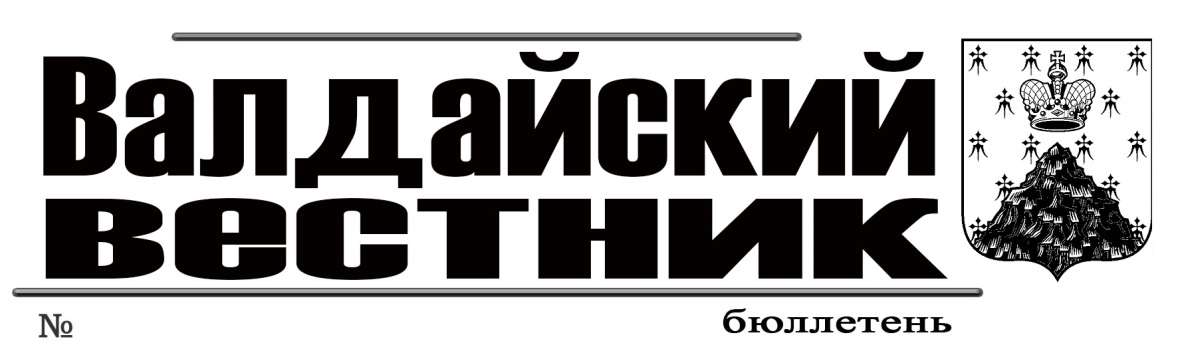 АДМИНИСТРАЦИЯ ВАЛДАЙСКОГО МУНИЦИПАЛЬНОГО РАЙОНАП О С Т А Н О В Л Е Н И Е23.07.2020 № 1099О внесении изменения в состав комиссии по принятию выполненных работ по заключённым муниципальнымконтрактам (договорам) в сфере дорожного хозяйстваАдминистрация Валдайского муниципального района ПОСТАНОВЛЯЕТ:1. Внести изменение в состав комиссии по принятию выполненных работ по заключённым муниципальным контрактам (договорам) в сфере дорожного хозяйства, утвержденный постановлением Администрации Валдайского муниципального района от 20.07.2015 №1117 «Об утверждении Положения и состава комиссии по принятию выполненных работ по заключенным муниципальным контрактам (договорам) в сфере дорожного хозяйства», изложив его в редакции:Карпенко А.Г. – заместитель Главы администрации муниципального района, председатель комиссии.Члены комиссии: Самозванова С.П. – председатель комитета жилищно-коммунального и дорожного хозяйства Администрации муниципального района;Шувалова С.В. – главный специалист комитета жилищно-коммунального и дорожного хозяйства Администрации муниципального района, секретарь комиссии;Кириллова А.А. – начальник отдела по муниципальным закупкам комитета экономического развития Администрации муниципального района;Подгорнова Н.П. – председатель Общественного Совета при Администрации Валдайского муниципального района (по согласованию);Приколотин В.И. – депутат Думы Валдайского муниципального района (по согласованию);Куртиков А.А. – депутат Валдайского городского поселения (по согласованию);Литвиненко В.П. – председатель Совета депутатов Валдайского городского поселения (по согласованию).2. Опубликовать постановление в бюллетене «Валдайской Вестник» и разместить на официальном сайте Администрации Валдайского муниципального района в сети «Интернет».Глава муниципального района		Ю.В.СтадэАДМИНИСТРАЦИЯ ВАЛДАЙСКОГО МУНИЦИПАЛЬНОГО РАЙОНАП О С Т А Н О В Л Е Н И Е23.07.2020 № 1100О внесении изменений в реестр мест (площадок) накопления твердых коммунальных отходов, расположенныхна территории Валдайского городского поселения и схему мест (площадок) накопления твердых коммунальных отходов, расположенных на территории Валдайского городского поселенияАдминистрация Валдайского муниципального района ПОСТАНОВЛЯЕТ:1. Внести изменения в реестр мест (площадок) накопления твердых коммунальных отходов, расположенных на территории Валдайского городского поселения и схему мест (площадок) накопления твердых коммунальных отходов, расположенных на территории Валдайского городского поселения, утвержденные постановлением Администрации Валдайского муниципального района от 03.02.2020 № 145:1.1. Исключить из реестра строку 381.2. Изложить схему в редакции: «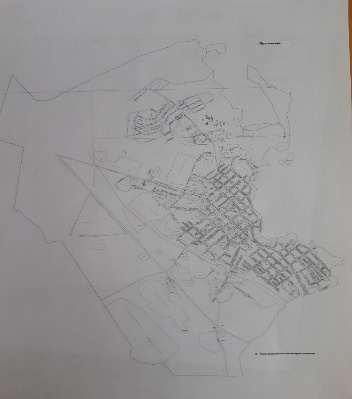 ».2. Опубликовать постановление в бюллетене «Валдайский Вестник» и разместить на официальном сайте Администрации Валдайского муниципального района в сети «Интернет».Глава муниципального района		Ю.В.СтадэАДМИНИСТРАЦИЯ ВАЛДАЙСКОГО МУНИЦИПАЛЬНОГО РАЙОНАП О С Т А Н О В Л Е Н И Е23.07.2020 № 1101О внесении изменений в состав комиссии по обеспечению безопасности дорожного движения Валдайского муниципального районаАдминистрация Валдайского муниципального района ПОСТАНОВЛЯЕТ:1. Внести изменения в состав комиссии по обеспечению безопасности дорожного движения Валдайского муниципального района, утвержденный постановлением Администрации Валдайского муниципального района от 15.07.2015 № 1100 «О комиссии по обеспечению безопасности дорожного движения Валдайского муниципального района»:1.1. Включить в качестве секретаря комиссии Шувалову С.В., главного специалиста комитета жилищно-коммунального и дорожного хозяйства Администрации муниципального района, исключив Гусарову С.А.1.2. Исключить Афанасьеву Н.В.2. Опубликовать постановление в бюллетене «Валдайский Вестник» и разместить на официальном сайте Администрации Валдайского муниципального района в сети «Интернет».Глава муниципального района		Ю.В.СтадэАДМИНИСТРАЦИЯ ВАЛДАЙСКОГО МУНИЦИПАЛЬНОГО РАЙОНАП О С Т А Н О В Л Е Н И Е24.07.2020 № 1116Об утверждении отчета об исполнении бюджета Валдайского муниципального района за 1 полугодие 2020 годаВ соответствии со статьёй 30 Положения о бюджетном процессе в Валдайском муниципальном районе, утвержденного решением Думы Валдайского муниципального района от 08.10.2015 № 12 Администрация Валдайского муниципального района ПОСТАНОВЛЯЕТ:1. Утвердить прилагаемый отчет об исполнении бюджета Валдайского муниципального района за 1 полугодие 2020 года и информацию об использовании резервного фонда Валдайского муниципального района. 2. Опубликовать постановление в бюллетене «Валдайский Вестник» и разместить на официальном сайте Администрации Валдайского муниципального района в сети «Интернет». Глава муниципального района		Ю.В.СтадэПриложениек отчету об исполнении бюджета Валдайского  муниципального района за 1 полугодие 2020 годаСведения о численностимуниципальных служащих, работников муниципальных учреждений и фактические расходы на оплату их труда поВалдайскому муниципальному району за 1 полугодие 2020 годаАДМИНИСТРАЦИЯ ВАЛДАЙСКОГО МУНИЦИПАЛЬНОГО РАЙОНАП О С Т А Н О В Л Е Н И Е28.07.2020 № 1121О внесении изменения в постановление Администрации Валдайского муниципального района от 29.08.2018 № 1302На основании представления Прокуратуры Валдайского района от 26.06.2020 № 7-03-2020 «Об устранении нарушений жилищного законодательства», в соответствии со статьей 32 Жилищного кодекса Российской Федерации Администрация Валдайского муниципального района 
ПОСТАНОВЛЯЕТ:1. Внести изменение в постановление Администрации Валдайского муниципального района от 29.08.2018 № 1302 «О признании жилого помещения непригодным для проживания», изложив пункт 2 в редакции:«2. Установить срок расселения, указанного в постановлении многоквартирного дома 31.12.2023.».2. Опубликовать постановление в бюллетене «Валдайский Вестник» и разместить на официальном сайте Администрации Валдайского муниципального района в сети «Интернет».Глава муниципального района		Ю.В.СтадэСОДЕРЖАНИЕ________________________________________________________________________«Валдайский Вестник». Бюллетень № 41 (387) от 31.07.2020Учредитель: Дума Валдайского муниципального районаУтвержден решением Думы Валдайского муниципального района от 27.03.2014 № 289Главный редактор: Глава Валдайского муниципального района Ю.В. Стадэ, телефон: 2-25-16Адрес редакции: Новгородская обл., Валдайский район, г.Валдай, пр.Комсомольский, д.19/21Отпечатано в МБУ «Административно-хозяйственное управление» (Новгородская обл., Валдайский район, г. Валдай, пр. Комсомольский, д.19/21 тел/факс 46-310 (доб. 122)Выходит по пятницам. Объем 35 п.л. Тираж 30 экз. Распространяется бесплатно.УТВЕРЖДЕНАУТВЕРЖДЕНАпостановлением Администрациипостановлением Администрации муниципального района муниципального районаот 24.07.2020 № 1116от 24.07.2020 № 1116ИНФОРМАЦИЯИНФОРМАЦИЯИНФОРМАЦИЯИНФОРМАЦИЯОБ ИСПОЛЬЗОВАНИИ РЕЗЕРВНОГО ФОНДА                                                                                                                                  ВАЛДАЙСКОГО МУНИЦИПАЛЬНОГО РАЙОНАОБ ИСПОЛЬЗОВАНИИ РЕЗЕРВНОГО ФОНДА                                                                                                                                  ВАЛДАЙСКОГО МУНИЦИПАЛЬНОГО РАЙОНАОБ ИСПОЛЬЗОВАНИИ РЕЗЕРВНОГО ФОНДА                                                                                                                                  ВАЛДАЙСКОГО МУНИЦИПАЛЬНОГО РАЙОНАОБ ИСПОЛЬЗОВАНИИ РЕЗЕРВНОГО ФОНДА                                                                                                                                  ВАЛДАЙСКОГО МУНИЦИПАЛЬНОГО РАЙОНАза 1 полугодие 2020 годаза 1 полугодие 2020 годаза 1 полугодие 2020 годаза 1 полугодие 2020 года(руб.коп.)Наименование показателяВыделено Использовано Резервные фонды местных администраций50 000,000,00Всего50 000,000,00УТВЕРЖДЕНУТВЕРЖДЕНУТВЕРЖДЕНпостановлением Администрациипостановлением Администрациипостановлением Администрациимуниципального районамуниципального районамуниципального районаот 24.07.2020 № 1116от 24.07.2020 № 1116от 24.07.2020 № 1116ОТЧЕТ ОБ ИСПОЛНЕНИИ БЮДЖЕТАОТЧЕТ ОБ ИСПОЛНЕНИИ БЮДЖЕТАОТЧЕТ ОБ ИСПОЛНЕНИИ БЮДЖЕТАОТЧЕТ ОБ ИСПОЛНЕНИИ БЮДЖЕТАОТЧЕТ ОБ ИСПОЛНЕНИИ БЮДЖЕТАОТЧЕТ ОБ ИСПОЛНЕНИИ БЮДЖЕТАОТЧЕТ ОБ ИСПОЛНЕНИИ БЮДЖЕТАОТЧЕТ ОБ ИСПОЛНЕНИИ БЮДЖЕТАКОДЫ0503117на  01 июля 2020 г.01 июля 2020 г.01 июля 2020 г.             Дата01.07.2020          по ОКПО02290350Наименование финансового органаКомитет финансов Администрации Валдайского муниципального районаКомитет финансов Администрации Валдайского муниципального районаКомитет финансов Администрации Валдайского муниципального районаКомитет финансов Администрации Валдайского муниципального районаКомитет финансов Администрации Валдайского муниципального районаКомитет финансов Администрации Валдайского муниципального района    Глава по БК892Наименование публично-правового образованияБюджет Валдайского муниципального районаБюджет Валдайского муниципального районаБюджет Валдайского муниципального районаБюджет Валдайского муниципального районаБюджет Валдайского муниципального районаБюджет Валдайского муниципального района        по ОКТМО49608000Периодичность:  месячная, квартальная, годоваяЕдиница измерения:  руб 3831. Доходы бюджета1. Доходы бюджета1. Доходы бюджета1. Доходы бюджета1. Доходы бюджета1. Доходы бюджета1. Доходы бюджета1. Доходы бюджета1. Доходы бюджетаНаименование показателяКод
стро-
киКод дохода по бюджетной классификацииКод дохода по бюджетной классификацииКод дохода по бюджетной классификацииКод дохода по бюджетной классификацииКод дохода по бюджетной классификацииУтвержденные бюджетные назначенияИсполненоНаименование показателяКод
стро-
киКод дохода по бюджетной классификацииКод дохода по бюджетной классификацииКод дохода по бюджетной классификацииКод дохода по бюджетной классификацииКод дохода по бюджетной классификацииУтвержденные бюджетные назначенияИсполненоНаименование показателяКод
стро-
киКод дохода по бюджетной классификацииКод дохода по бюджетной классификацииКод дохода по бюджетной классификацииКод дохода по бюджетной классификацииКод дохода по бюджетной классификацииУтвержденные бюджетные назначенияИсполнено123333345Доходы бюджета - всего010ххххх552 315 117,17260 991 893,42в том числе:НАЛОГОВЫЕ И НЕНАЛОГОВЫЕ ДОХОДЫ01000010000000000000000100000000000000001000000000000000010000000000000000251 846 528,00110 576 161,12НАЛОГИ НА ПРИБЫЛЬ, ДОХОДЫ01000010100000000000000101000000000000001010000000000000010100000000000000190 976 700,0082 628 809,68Налог на доходы физических лиц01000010102000010000110101020000100001101010200001000011010102000010000110190 976 700,0082 628 809,68Налог на доходы физических лиц с доходов, источником которых является налоговый агент, за исключением доходов, в отношении которых исчисление и уплата налога осуществляются в соответствии со статьями 227, 227.1 и 228 Налогового кодекса Российской Федерации01000010102010010000110101020100100001101010201001000011010102010010000110189 125 300,0081 552 055,86Налог на доходы физических лиц с доходов, полученных от осуществления деятельности физическими лицами, зарегистрированными в качестве индивидуальных предпринимателей, нотариусов, занимающихся частной практикой, адвокатов, учредивших адвокатские кабинеты, и других лиц, занимающихся частной практикой в соответствии со статьей 227 Налогового кодекса Российской Федерации01000010102020010000110101020200100001101010202001000011010102020010000110817 300,00336 321,01Налог на доходы физических лиц с доходов, полученных физическими лицами в соответствии со статьей 228 Налогового кодекса Российской Федерации01000010102030010000110101020300100001101010203001000011010102030010000110524 100,00525 726,56Налог на доходы физических лиц в виде фиксированных авансовых платежей с доходов, полученных физическими лицами, являющимися иностранными гражданами, осуществляющими трудовую деятельность по найму на основании патента в соответствии со статьей 227.1 Налогового кодекса Российской Федерации01000010102040010000110101020400100001101010204001000011010102040010000110510 000,00214 706,25НАЛОГИ НА ТОВАРЫ (РАБОТЫ, УСЛУГИ), РЕАЛИЗУЕМЫЕ НА ТЕРРИТОРИИ РОССИЙСКОЙ ФЕДЕРАЦИИ010000103000000000000001030000000000000010300000000000000103000000000000006 737 700,002 740 098,19Акцизы по подакцизным товарам (продукции), производимым на территории Российской Федерации010000103020000100001101030200001000011010302000010000110103020000100001106 737 700,002 740 098,19Доходы от уплаты акцизов на дизельное топливо, подлежащие распределению между бюджетами субъектов Российской Федерации и местными бюджетами с учетом установленных дифференцированных нормативов отчислений в местные бюджеты010000103022300100001101030223001000011010302230010000110103022300100001103 016 600,001 298 205,87Доходы от уплаты акцизов на дизельное топливо, подлежащие распределению между бюджетами субъектов Российской Федерации и местными бюджетами с учетом установленных дифференцированных нормативов отчислений в местные бюджеты (по нормативам, установленным Федеральным законом о федеральном бюджете в целях формирования дорожных фондов субъектов Российской Федерации)010000103022310100001101030223101000011010302231010000110103022310100001103 016 600,001 298 205,87Доходы от уплаты акцизов на моторные масла для дизельных и (или) карбюраторных (инжекторных) двигателей, подлежащие распределению между бюджетами субъектов Российской Федерации и местными бюджетами с учетом установленных дифференцированных нормативов отчислений в местные бюджеты0100001030224001000011010302240010000110103022400100001101030224001000011046 100,008 493,89Доходы от уплаты акцизов на моторные масла для дизельных и (или) карбюраторных (инжекторных) двигателей, подлежащие распределению между бюджетами субъектов Российской Федерации и местными бюджетами с учетом установленных дифференцированных нормативов отчислений в местные бюджеты (по нормативам, установленным Федеральным законом о федеральном бюджете в целях формирования дорожных фондов субъектов Российской Федерации)0100001030224101000011010302241010000110103022410100001101030224101000011046 100,008 493,89Доходы от уплаты акцизов на автомобильный бензин, подлежащие распределению между бюджетами субъектов Российской Федерации и местными бюджетами с учетом установленных дифференцированных нормативов отчислений в местные бюджеты010000103022500100001101030225001000011010302250010000110103022500100001103 675 000,001 691 786,08Доходы от уплаты акцизов на автомобильный бензин, подлежащие распределению между бюджетами субъектов Российской Федерации и местными бюджетами с учетом установленных дифференцированных нормативов отчислений в местные бюджеты (по нормативам, установленным Федеральным законом о федеральном бюджете в целях формирования дорожных фондов субъектов Российской Федерации)010000103022510100001101030225101000011010302251010000110103022510100001103 675 000,001 691 786,08Доходы от уплаты акцизов на прямогонный бензин, подлежащие распределению между бюджетами субъектов Российской Федерации и местными бюджетами с учетом установленных дифференцированных нормативов отчислений в местные бюджеты010000103022600100001101030226001000011010302260010000110103022600100001100,00-258 387,65Доходы от уплаты акцизов на прямогонный бензин, подлежащие распределению между бюджетами субъектов Российской Федерации и местными бюджетами с учетом установленных дифференцированных нормативов отчислений в местные бюджеты (по нормативам, установленным Федеральным законом о федеральном бюджете в целях формирования дорожных фондов субъектов Российской Федерации)010000103022610100001101030226101000011010302261010000110103022610100001100,00-258 387,65НАЛОГИ НА СОВОКУПНЫЙ ДОХОД0100001050000000000000010500000000000000105000000000000001050000000000000035 050 128,0013 720 445,83Налог, взимаемый в связи с применением упрощенной системы налогообложения0100001050100000000011010501000000000110105010000000001101050100000000011024 513 828,007 865 140,45Налог, взимаемый с налогоплательщиков, выбравших в качестве объекта налогообложения доходы0100001050101001000011010501010010000110105010100100001101050101001000011012 256 914,004 924 509,02Налог, взимаемый с налогоплательщиков, выбравших в качестве объекта налогообложения доходы0100001050101101000011010501011010000110105010110100001101050101101000011012 256 914,004 924 509,02Налог, взимаемый с налогоплательщиков, выбравших в качестве объекта налогообложения доходы, уменьшенные на величину расходов0100001050102001000011010501020010000110105010200100001101050102001000011012 256 914,002 940 631,43Налог, взимаемый с налогоплательщиков, выбравших в качестве объекта налогообложения доходы, уменьшенные на величину расходов (в том числе минимальный налог, зачисляемый в бюджеты субъектов Российской Федерации)0100001050102101000011010501021010000110105010210100001101050102101000011012 256 914,002 940 631,43Единый налог на вмененный доход для отдельных видов деятельности0100001050200002000011010502000020000110105020000200001101050200002000011010 400 000,005 759 112,07Единый налог на вмененный доход для отдельных видов деятельности0100001050201002000011010502010020000110105020100200001101050201002000011010 400 000,005 753 518,80Единый налог на вмененный доход для отдельных видов деятельности (за налоговые периоды, истекшие до 1 января 2011 года)010000105020200200001101050202002000011010502020020000110105020200200001100,005 593,27Единый сельскохозяйственный налог0100001050300001000011010503000010000110105030000100001101050300001000011031 300,0012 410,73Единый сельскохозяйственный налог0100001050301001000011010503010010000110105030100100001101050301001000011031 300,0012 410,73Налог, взимаемый в связи с применением патентной системы налогообложения01000010504000020000110105040000200001101050400002000011010504000020000110105 000,0083 782,58Налог, взимаемый в связи с применением патентной системы налогообложения, зачисляемый в бюджеты муниципальных районов <5>01000010504020020000110105040200200001101050402002000011010504020020000110105 000,0083 782,58ГОСУДАРСТВЕННАЯ ПОШЛИНА010000108000000000000001080000000000000010800000000000000108000000000000002 800 000,001 568 494,26Государственная пошлина по делам, рассматриваемым в судах общей юрисдикции, мировыми судьями010000108030000100001101080300001000011010803000010000110108030000100001102 800 000,001 568 494,26Государственная пошлина по делам, рассматриваемым в судах общей юрисдикции, мировыми судьями (за исключением Верховного Суда Российской Федерации)010000108030100100001101080301001000011010803010010000110108030100100001102 800 000,001 568 494,26ЗАДОЛЖЕННОСТЬ И ПЕРЕРАСЧЕТЫ ПО ОТМЕНЕННЫМ НАЛОГАМ, СБОРАМ И ИНЫМ ОБЯЗАТЕЛЬНЫМ ПЛАТЕЖАМ010000109000000000000001090000000000000010900000000000000109000000000000000,00100,00Налоги на имущество010000109040000000001101090400000000011010904000000000110109040000000001100,00100,00Земельный налог (по обязательствам, возникшим до 1 января 2006 года)010000109040500000001101090405000000011010904050000000110109040500000001100,00100,00Земельный налог (по обязательствам, возникшим до 1 января 2006 года), мобилизуемый на межселенных территориях010000109040530500001101090405305000011010904053050000110109040530500001100,00100,00ДОХОДЫ ОТ ИСПОЛЬЗОВАНИЯ ИМУЩЕСТВА, НАХОДЯЩЕГОСЯ В ГОСУДАРСТВЕННОЙ И МУНИЦИПАЛЬНОЙ СОБСТВЕННОСТИ0100001110000000000000011100000000000000111000000000000001110000000000000011 689 000,006 514 726,16Доходы, получаемые в виде арендной либо иной платы за передачу в возмездное пользование государственного и муниципального имущества (за исключением имущества бюджетных и автономных учреждений, а также имущества государственных и муниципальных унитарных предприятий, в том числе казенных)0100001110500000000012011105000000000120111050000000001201110500000000012011 350 000,006 334 522,93Доходы, получаемые в виде арендной платы за земельные участки, государственная собственность на которые не разграничена, а также средства от продажи права на заключение договоров аренды указанных земельных участков010000111050100000001201110501000000012011105010000000120111050100000001207 950 000,004 724 817,51Доходы, получаемые в виде арендной платы за земельные участки, государственная собственность на которые не разграничена и которые расположены в границах сельских поселений и межселенных территорий муниципальных районов, а также средства от продажи права на заключение договоров аренды указанных земельных участков010000111050130500001201110501305000012011105013050000120111050130500001205 050 000,002 097 159,23Доходы, получаемые в виде арендной платы за земельные участки, государственная собственность на которые не разграничена и которые расположены в границах городских поселений, а также средства от продажи права на заключение договоров аренды указанных земельных участков010000111050131300001201110501313000012011105013130000120111050131300001202 900 000,002 627 658,28Доходы от сдачи в аренду имущества, находящегося в оперативном управлении органов государственной власти, органов местного самоуправления, государственных внебюджетных фондов и созданных ими учреждений (за исключением имущества бюджетных и автономных учреждений)010000111050300000001201110503000000012011105030000000120111050300000001200,00270 727,35Доходы от сдачи в аренду имущества, находящегося в оперативном управлении органов управления муниципальных районов и созданных ими учреждений (за исключением имущества муниципальных бюджетных и автономных учреждений)010000111050350500001201110503505000012011105035050000120111050350500001200,00270 727,35Доходы от сдачи в аренду имущества, составляющего государственную (муниципальную) казну (за исключением земельных участков)010000111050700000001201110507000000012011105070000000120111050700000001203 400 000,001 338 978,07Доходы от сдачи в аренду имущества, составляющего казну муниципальных районов (за исключением земельных участков)010000111050750500001201110507505000012011105075050000120111050750500001203 400 000,001 338 978,07Платежи от государственных и муниципальных унитарных предприятий0100001110700000000012011107000000000120111070000000001201110700000000012059 000,000,00Доходы от перечисления части прибыли государственных и муниципальных унитарных предприятий, остающейся после уплаты налогов и обязательных платежей0100001110701000000012011107010000000120111070100000001201110701000000012059 000,000,00Доходы от перечисления части прибыли, остающейся после уплаты налогов и иных обязательных платежей муниципальных унитарных предприятий, созданных муниципальными районами0100001110701505000012011107015050000120111070150500001201110701505000012059 000,000,00Прочие доходы от использования имущества и прав, находящихся в государственной и муниципальной собственности (за исключением имущества бюджетных и автономных учреждений, а также имущества государственных и муниципальных унитарных предприятий, в том числе казенных)01000011109000000000120111090000000001201110900000000012011109000000000120280 000,00180 203,23Прочие поступления от использования имущества, находящегося в государственной и муниципальной собственности (за исключением имущества бюджетных и автономных учреждений, а также имущества государственных и муниципальных унитарных предприятий, в том числе казенных)01000011109040000000120111090400000001201110904000000012011109040000000120280 000,00180 203,23Прочие поступления от использования имущества, находящегося в собственности муниципальных районов (за исключением имущества муниципальных бюджетных и автономных учреждений, а также имущества муниципальных унитарных предприятий, в том числе казенных)01000011109045050000120111090450500001201110904505000012011109045050000120280 000,00180 203,23ПЛАТЕЖИ ПРИ ПОЛЬЗОВАНИИ ПРИРОДНЫМИ РЕСУРСАМИ01000011200000000000000112000000000000001120000000000000011200000000000000695 000,00464 407,21Плата за негативное воздействие на окружающую среду01000011201000010000120112010000100001201120100001000012011201000010000120695 000,00464 407,21Плата за выбросы загрязняющих веществ в атмосферный воздух стационарными объектами01000011201010010000120112010100100001201120101001000012011201010010000120187 000,00165 962,28Плата за сбросы загрязняющих веществ в водные объекты01000011201030010000120112010300100001201120103001000012011201030010000120206 000,00237 352,92Плата за размещение отходов производства и потребления01000011201040010000120112010400100001201120104001000012011201040010000120302 000,0061 092,01Плата за размещение отходов производства01000011201041010000120112010410100001201120104101000012011201041010000120302 000,0061 092,01ДОХОДЫ ОТ ОКАЗАНИЯ ПЛАТНЫХ УСЛУГ И КОМПЕНСАЦИИ ЗАТРАТ ГОСУДАРСТВА010000113000000000000001130000000000000011300000000000000113000000000000000,0043 173,51Доходы от компенсации затрат государства010000113020000000001301130200000000013011302000000000130113020000000001300,0043 173,51Прочие доходы от компенсации затрат государства010000113029900000001301130299000000013011302990000000130113029900000001300,0043 173,51Прочие доходы от компенсации затрат бюджетов муниципальных районов010000113029950500001301130299505000013011302995050000130113029950500001300,0043 173,51ДОХОДЫ ОТ ПРОДАЖИ МАТЕРИАЛЬНЫХ И НЕМАТЕРИАЛЬНЫХ АКТИВОВ010000114000000000000001140000000000000011400000000000000114000000000000003 380 000,001 604 274,92Доходы от реализации имущества, находящегося в государственной и муниципальной собственности (за исключением движимого имущества бюджетных и автономных учреждений, а также имущества государственных и муниципальных унитарных предприятий, в том числе казенных)01000011402000000000000114020000000000001140200000000000011402000000000000370 000,000,00Доходы от реализации имущества, находящегося в собственности муниципальных районов (за исключением движимого имущества муниципальных бюджетных и автономных учреждений, а также имущества муниципальных унитарных предприятий, в том числе казенных), в части реализации основных средств по указанному имуществу01000011402050050000410114020500500004101140205005000041011402050050000410370 000,000,00Доходы от реализации иного имущества, находящегося в собственности муниципальных районов (за исключением имущества муниципальных бюджетных и автономных учреждений, а также имущества муниципальных унитарных предприятий, в том числе казенных), в части реализации основных средств по указанному имуществу01000011402053050000410114020530500004101140205305000041011402053050000410370 000,000,00Доходы от продажи земельных участков, находящихся в государственной и муниципальной собственности010000114060000000004301140600000000043011406000000000430114060000000004303 010 000,001 604 274,92Доходы от продажи земельных участков, государственная собственность на которые не разграничена010000114060100000004301140601000000043011406010000000430114060100000004303 000 000,001 604 274,92Доходы от продажи земельных участков, государственная собственность на которые не разграничена и которые расположены в границах сельских поселений и межселенных территорий муниципальных районов010000114060130500004301140601305000043011406013050000430114060130500004302 000 000,00958 504,14Доходы от продажи земельных участков, государственная собственность на которые не разграничена и которые расположены в границах городских поселений010000114060131300004301140601313000043011406013130000430114060131300004301 000 000,00645 770,78Доходы от продажи земельных участков, государственная собственность на которые разграничена (за исключением земельных участков бюджетных и автономных учреждений)0100001140602000000043011406020000000430114060200000004301140602000000043010 000,000,00Доходы от продажи земельных участков, находящихся в собственности муниципальных районов (за исключением земельных участков муниципальных бюджетных и автономных учреждений)0100001140602505000043011406025050000430114060250500004301140602505000043010 000,000,00ШТРАФЫ, САНКЦИИ, ВОЗМЕЩЕНИЕ УЩЕРБА01000011600000000000000116000000000000001160000000000000011600000000000000518 000,001 225 194,99Административные штрафы, установленные Кодексом Российской Федерации об административных правонарушениях01000011601000010000140116010000100001401160100001000014011601000010000140100 000,00132 000,00Административные штрафы, установленные Главой 5 Кодекса Российской Федерации об административных правонарушениях, за административные правонарушения, посягающие на права граждан010000116010500100001401160105001000014011601050010000140116010500100001400,0013 000,00Административные штрафы, установленные Главой 5 Кодекса Российской Федерации об административных правонарушениях, за административные правонарушения, посягающие на права граждан, налагаемые мировыми судьями, комиссиями по делам несовершеннолетних и защите их прав010000116010530100001401160105301000014011601053010000140116010530100001400,0013 000,00Административные штрафы, установленные Главой 6 Кодекса Российской Федерации об административных правонарушениях, за административные правонарушения, посягающие на здоровье, санитарно-эпидемиологическое благополучие населения и общественную нравственность010000116010600100001401160106001000014011601060010000140116010600100001400,0037 000,00Административные штрафы, установленные Главой 6 Кодекса Российской Федерации об административных правонарушениях, за административные правонарушения, посягающие на здоровье, санитарно-эпидемиологическое благополучие населения и общественную нравственность, налагаемые мировыми судьями, комиссиями по делам несовершеннолетних и защите их прав010000116010630100001401160106301000014011601063010000140116010630100001400,0037 000,00Административные штрафы, установленные Главой 7 Кодекса Российской Федерации об административных правонарушениях, за административные правонарушения в области охраны собственности01000011601070010000140116010700100001401160107001000014011601070010000140100 000,00500,00Административные штрафы, установленные Главой 7 Кодекса Российской Федерации об административных правонарушениях, за административные правонарушения в области охраны собственности, налагаемые мировыми судьями, комиссиями по делам несовершеннолетних и защите их прав010000116010730100001401160107301000014011601073010000140116010730100001400,00500,00Административные штрафы, установленные Главой 7 Кодекса Российской Федерации об административных правонарушениях, за административные правонарушения в области охраны собственности, выявленные должностными лицами органов муниципального контроля01000011601074010000140116010740100001401160107401000014011601074010000140100 000,000,00Административные штрафы, установленные Главой 13 Кодекса Российской Федерации об административных правонарушениях, за административные правонарушения в области связи и информации010000116011300100001401160113001000014011601130010000140116011300100001400,007 500,00Административные штрафы, установленные Главой 13 Кодекса Российской Федерации об административных правонарушениях, за административные правонарушения в области связи и информации, налагаемые мировыми судьями, комиссиями по делам несовершеннолетних и защите их прав010000116011330100001401160113301000014011601133010000140116011330100001400,007 500,00Административные штрафы, установленные Главой 14 Кодекса Российской Федерации об административных правонарушениях, за административные правонарушения в области предпринимательской деятельности и деятельности саморегулируемых организаций010000116011400100001401160114001000014011601140010000140116011400100001400,001 500,00Административные штрафы, установленные Главой 14 Кодекса Российской Федерации об административных правонарушениях, за административные правонарушения в области предпринимательской деятельности и деятельности саморегулируемых организаций, налагаемые мировыми судьями, комиссиями по делам несовершеннолетних и защите их прав010000116011430100001401160114301000014011601143010000140116011430100001400,001 500,00Административные штрафы, установленные Главой 15 Кодекса Российской Федерации об административных правонарушениях, за административные правонарушения в области финансов, налогов и сборов, страхования, рынка ценных бумаг010000116011500100001401160115001000014011601150010000140116011500100001400,0024 250,00Административные штрафы, установленные Главой 15 Кодекса Российской Федерации об административных правонарушениях, за административные правонарушения в области финансов, налогов и сборов, страхования, рынка ценных бумаг (за исключением штрафов, указанных в пункте 6 статьи 46 Бюджетного кодекса Российской Федерации), налагаемые мировыми судьями, комиссиями по делам несовершеннолетних и защите их прав010000116011530100001401160115301000014011601153010000140116011530100001400,0024 250,00Административные штрафы, установленные Главой 19 Кодекса Российской Федерации об административных правонарушениях, за административные правонарушения против порядка управления010000116011900100001401160119001000014011601190010000140116011900100001400,0034 000,00Административные штрафы, установленные Главой 19 Кодекса Российской Федерации об административных правонарушениях, за административные правонарушения против порядка управления, налагаемые мировыми судьями, комиссиями по делам несовершеннолетних и защите их прав010000116011930100001401160119301000014011601193010000140116011930100001400,0034 000,00Административные штрафы, установленные Главой 20 Кодекса Российской Федерации об административных правонарушениях, за административные правонарушения, посягающие на общественный порядок и общественную безопасность010000116012000100001401160120001000014011601200010000140116012000100001400,0014 250,00Административные штрафы, установленные Главой 20 Кодекса Российской Федерации об административных правонарушениях, за административные правонарушения, посягающие на общественный порядок и общественную безопасность, налагаемые мировыми судьями, комиссиями по делам несовершеннолетних и защите их прав010000116012030100001401160120301000014011601203010000140116012030100001400,0014 250,00Штрафы, неустойки, пени, уплаченные в соответствии с законом или договором в случае неисполнения или ненадлежащего исполнения обязательств перед государственным (муниципальным) органом, органом управления государственным внебюджетным фондом, казенным учреждением, Центральным банком Российской Федерации, иной организацией, действующей от имени Российской Федерации010000116070000100001401160700001000014011607000010000140116070000100001400,001 167,65Штрафы, неустойки, пени, уплаченные в случае просрочки исполнения поставщиком (подрядчиком, исполнителем) обязательств, предусмотренных государственным (муниципальным) контрактом010000116070100000001401160701000000014011607010000000140116070100000001400,001 167,65Штрафы, неустойки, пени, уплаченные в случае просрочки исполнения поставщиком (подрядчиком, исполнителем) обязательств, предусмотренных муниципальным контрактом, заключенным муниципальным органом, казенным учреждением муниципального района010000116070100500001401160701005000014011607010050000140116070100500001400,001 167,65Платежи в целях возмещения причиненного ущерба (убытков)010000116100000000001401161000000000014011610000000000140116100000000001400,00979 769,34Доходы от денежных взысканий (штрафов), поступающие в счет погашения задолженности, образовавшейся до 1 января 2020 года, подлежащие зачислению в бюджеты бюджетной системы Российской Федерации, по нормативам, действующим до 1 января 2020 года010000116101200000001401161012000000014011610120000000140116101200000001400,00979 769,34Доходы от денежных взысканий (штрафов), поступающие в счет погашения задолженности, образовавшейся до 1 января 2020 года, подлежащие зачислению в бюджет муниципального образования по нормативам, действующим до 1 января 2020 года010000116101230100001401161012301000014011610123010000140116101230100001400,00967 471,84Доходы от денежных взысканий (штрафов), поступающие в счет погашения задолженности, образовавшейся до 1 января 2020 года, подлежащие зачислению в федеральный бюджет и бюджет муниципального образования по нормативам, действующим до 1 января 2020 года010000116101290100001401161012901000014011610129010000140116101290100001400,0012 297,50Платежи, уплачиваемые в целях возмещения вреда01000011611000010000140116110000100001401161100001000014011611000010000140418 000,00112 258,00Платежи по искам о возмещении вреда, причиненного окружающей среде, а также платежи, уплачиваемые при добровольном возмещении вреда, причиненного окружающей среде (за исключением вреда, причиненного окружающей среде на особо охраняемых природных территориях), подлежащие зачислению в бюджет муниципального образования01000011611050010000140116110500100001401161105001000014011611050010000140418 000,00112 258,00ПРОЧИЕ НЕНАЛОГОВЫЕ ДОХОДЫ010000117000000000000001170000000000000011700000000000000117000000000000000,0066 436,37Невыясненные поступления010000117010000000001801170100000000018011701000000000180117010000000001800,00-1 891,13Невыясненные поступления, зачисляемые в бюджеты муниципальных районов010000117010500500001801170105005000018011701050050000180117010500500001800,00-1 891,13Прочие неналоговые доходы010000117050000000001801170500000000018011705000000000180117050000000001800,0068 327,50Прочие неналоговые доходы бюджетов муниципальных районов010000117050500500001801170505005000018011705050050000180117050500500001800,0068 327,50БЕЗВОЗМЕЗДНЫЕ ПОСТУПЛЕНИЯ01000020000000000000000200000000000000002000000000000000020000000000000000300 468 589,17150 415 732,30БЕЗВОЗМЕЗДНЫЕ ПОСТУПЛЕНИЯ ОТ ДРУГИХ БЮДЖЕТОВ БЮДЖЕТНОЙ СИСТЕМЫ РОССИЙСКОЙ ФЕДЕРАЦИИ01000020200000000000000202000000000000002020000000000000020200000000000000300 468 589,17150 478 777,27Субсидии бюджетам бюджетной системы Российской Федерации (межбюджетные субсидии)0100002022000000000015020220000000000150202200000000001502022000000000015069 516 693,5235 296 500,73Субсидии бюджетам на создание в общеобразовательных организациях, расположенных в сельской местности, условий для занятий физической культурой и спортом010000202250970000001502022509700000015020225097000000150202250970000001501 166 816,671 166 816,67Субсидии бюджетам муниципальных районов на создание в общеобразовательных организациях, расположенных в сельской местности, условий для занятий физической культурой и спортом010000202250970500001502022509705000015020225097050000150202250970500001501 166 816,671 166 816,67Субсидии бюджетам на обновление материально-технической базы для формирования у обучающихся современных технологических и гуманитарных навыков010000202251690000001502022516900000015020225169000000150202251690000001502 234 109,53670 232,86Субсидии бюджетам муниципальных районов на обновление материально-технической базы для формирования у обучающихся современных технологических и гуманитарных навыков010000202251690500001502022516905000015020225169050000150202251690500001502 234 109,53670 232,86Субсидии бюджетам на внедрение целевой модели цифровой образовательной среды в общеобразовательных организациях и профессиональных образовательных организациях010000202252100000001502022521000000015020225210000000150202252100000001506 777 520,582 033 256,17Субсидии бюджетам муниципальных районов на внедрение целевой модели цифровой образовательной среды в общеобразовательных организациях и профессиональных образовательных организациях010000202252100500001502022521005000015020225210050000150202252100500001506 777 520,582 033 256,17Субсидии бюджетам на обеспечение развития и укрепления материально-технической базы домов культуры в населенных пунктах с числом жителей до 50 тысяч человек01000020225467000000150202254670000001502022546700000015020225467000000150957 700,00957 700,00Субсидии бюджетам муниципальных районов на обеспечение развития и укрепления материально-технической базы домов культуры в населенных пунктах с числом жителей до 50 тысяч человек01000020225467050000150202254670500001502022546705000015020225467050000150957 700,00957 700,00Субсидии бюджетам на реализацию мероприятий по обеспечению жильем молодых семей010000202254970000001502022549700000015020225497000000150202254970000001501 269 246,74973 276,84Субсидии бюджетам муниципальных районов на реализацию мероприятий по обеспечению жильем молодых семей010000202254970500001502022549705000015020225497050000150202254970500001501 269 246,74973 276,84Субсидия бюджетам на поддержку отрасли культуры01000020225519000000150202255190000001502022551900000015020225519000000150108 400,000,00Субсидия бюджетам муниципальных районов на поддержку отрасли культуры01000020225519050000150202255190500001502022551905000015020225519050000150108 400,000,00Прочие субсидии0100002022999900000015020229999000000150202299990000001502022999900000015057 002 900,0029 495 218,19Прочие субсидии бюджетам муниципальных районов0100002022999905000015020229999050000150202299990500001502022999905000015057 002 900,0029 495 218,19Субвенции бюджетам бюджетной системы Российской Федерации01000020230000000000150202300000000001502023000000000015020230000000000150214 418 242,65112 242 115,54Субвенции бюджетам муниципальных образований на ежемесячное денежное вознаграждение за классное руководство010000202300210000001502023002100000015020230021000000150202300210000001501 782 200,001 067 940,00Субвенции бюджетам муниципальных районов на ежемесячное денежное вознаграждение за классное руководство010000202300210500001502023002105000015020230021050000150202300210500001501 782 200,001 067 940,00Субвенции местным бюджетам на выполнение передаваемых полномочий субъектов Российской Федерации01000020230024000000150202300240000001502023002400000015020230024000000150186 679 700,0099 832 705,00Субвенции бюджетам муниципальных районов на выполнение передаваемых полномочий субъектов Российской Федерации01000020230024050000150202300240500001502023002405000015020230024050000150186 679 700,0099 832 705,00Субвенции бюджетам на содержание ребенка в семье опекуна и приемной семье, а также вознаграждение, причитающееся приемному родителю0100002023002700000015020230027000000150202300270000001502023002700000015016 949 600,008 006 200,00Субвенции бюджетам муниципальных районов на содержание ребенка в семье опекуна и приемной семье, а также вознаграждение, причитающееся приемному родителю0100002023002705000015020230027050000150202300270500001502023002705000015016 949 600,008 006 200,00Субвенции бюджетам на компенсацию части платы, взимаемой с родителей (законных представителей) за присмотр и уход за детьми, посещающими образовательные организации, реализующие образовательные программы дошкольного образования01000020230029000000150202300290000001502023002900000015020230029000000150962 900,00220 000,00Субвенции бюджетам муниципальных районов на компенсацию части платы, взимаемой с родителей (законных представителей) за присмотр и уход за детьми, посещающими образовательные организации, реализующие образовательные программы дошкольного образования01000020230029050000150202300290500001502023002905000015020230029050000150962 900,00220 000,00Субвенции бюджетам муниципальных образований на предоставление жилых помещений детям-сиротам и детям, оставшимся без попечения родителей, лицам из их числа по договорам найма специализированных жилых помещений010000202350820000001502023508200000015020235082000000150202350820000001505 802 942,651 950 000,00Субвенции бюджетам муниципальных районов на предоставление жилых помещений детям-сиротам и детям, оставшимся без попечения родителей, лицам из их числа по договорам найма специализированных жилых помещений010000202350820500001502023508205000015020235082050000150202350820500001505 802 942,651 950 000,00Субвенции бюджетам на осуществление первичного воинского учета на территориях, где отсутствуют военные комиссариаты01000020235118000000150202351180000001502023511800000015020235118000000150768 500,00384 300,00Субвенции бюджетам муниципальных районов на осуществление первичного воинского учета на территориях, где отсутствуют военные комиссариаты01000020235118050000150202351180500001502023511805000015020235118050000150768 500,00384 300,00Субвенции бюджетам на осуществление полномочий по составлению (изменению) списков кандидатов в присяжные заседатели федеральных судов общей юрисдикции в Российской Федерации0100002023512000000015020235120000000150202351200000001502023512000000015050 200,0050 200,00Субвенции бюджетам муниципальных районов на осуществление полномочий по составлению (изменению) списков кандидатов в присяжные заседатели федеральных судов общей юрисдикции в Российской Федерации0100002023512005000015020235120050000150202351200500001502023512005000015050 200,0050 200,00Субвенции бюджетам на государственную регистрацию актов гражданского состояния010000202359300000001502023593000000015020235930000000150202359300000001501 422 200,00730 770,54Субвенции бюджетам муниципальных районов на государственную регистрацию актов гражданского состояния010000202359300500001502023593005000015020235930050000150202359300500001501 422 200,00730 770,54Иные межбюджетные трансферты0100002024000000000015020240000000000150202400000000001502024000000000015016 533 653,002 940 161,00Межбюджетные трансферты, передаваемые бюджетам муниципальных образований на осуществление части полномочий по решению вопросов местного значения в соответствии с заключенными соглашениями01000020240014000000150202400140000001502024001400000015020240014000000150839 853,00340 811,00Межбюджетные трансферты, передаваемые бюджетам муниципальных районов из бюджетов поселений на осуществление части полномочий по решению вопросов местного значения в соответствии с заключенными соглашениями01000020240014050000150202400140500001502024001405000015020240014050000150839 853,00340 811,00Межбюджетные трансферты, передаваемые бюджетам на создание виртуальных концертных залов01000020245453000000150202454530000001502024545300000015020245453000000150300 000,00300 000,00Межбюджетные трансферты, передаваемые бюджетам муниципальных районов на создание виртуальных концертных залов01000020245453050000150202454530500001502024545305000015020245453050000150300 000,00300 000,00Межбюджетные трансферты, передаваемые бюджетам, за счет средств резервного фонда Правительства Российской Федерации0100002024900100000015020249001000000150202490010000001502024900100000015011 703 300,000,00Межбюджетные трансферты, передаваемые бюджетам муниципальных районов, за счет средств резервного фонда Правительства Российской Федерации0100002024900105000015020249001050000150202490010500001502024900105000015011 703 300,000,00Прочие межбюджетные трансферты, передаваемые бюджетам010000202499990000001502024999900000015020249999000000150202499990000001503 690 500,002 299 350,00Прочие межбюджетные трансферты, передаваемые бюджетам муниципальных районов010000202499990500001502024999905000015020249999050000150202499990500001503 690 500,002 299 350,00ДОХОДЫ БЮДЖЕТОВ БЮДЖЕТНОЙ СИСТЕМЫ РОССИЙСКОЙ ФЕДЕРАЦИИ ОТ ВОЗВРАТА ОСТАТКОВ СУБСИДИЙ, СУБВЕНЦИЙ И ИНЫХ МЕЖБЮДЖЕТНЫХ ТРАНСФЕРТОВ, ИМЕЮЩИХ ЦЕЛЕВОЕ НАЗНАЧЕНИЕ, ПРОШЛЫХ ЛЕТ010000218000000000000002180000000000000021800000000000000218000000000000000,0011 926 504,61Доходы бюджетов бюджетной системы Российской Федерации от возврата бюджетами бюджетной системы Российской Федерации остатков субсидий, субвенций и иных межбюджетных трансфертов, имеющих целевое назначение, прошлых лет, а также от возврата организациями остатков субсидий прошлых лет010000218000000000001502180000000000015021800000000000150218000000000001500,0011 926 504,61Доходы бюджетов муниципальных районов от возврата бюджетами бюджетной системы Российской Федерации остатков субсидий, субвенций и иных межбюджетных трансфертов, имеющих целевое назначение, прошлых лет, а также от возврата организациями остатков субсидий прошлых лет010000218000000500001502180000005000015021800000050000150218000000500001500,0011 926 504,61Доходы бюджетов муниципальных районов от возврата организациями остатков субсидий прошлых лет010000218050000500001502180500005000015021805000050000150218050000500001500,0011 926 504,61Доходы бюджетов муниципальных районов от возврата автономными учреждениями остатков субсидий прошлых лет010000218050200500001502180502005000015021805020050000150218050200500001500,0011 926 504,61ВОЗВРАТ ОСТАТКОВ СУБСИДИЙ, СУБВЕНЦИЙ И ИНЫХ МЕЖБЮДЖЕТНЫХ ТРАНСФЕРТОВ, ИМЕЮЩИХ ЦЕЛЕВОЕ НАЗНАЧЕНИЕ, ПРОШЛЫХ ЛЕТ010000219000000000000002190000000000000021900000000000000219000000000000000,00-11 989 549,58Возврат остатков субсидий, субвенций и иных межбюджетных трансфертов, имеющих целевое назначение, прошлых лет из бюджетов муниципальных районов010000219000000500001502190000005000015021900000050000150219000000500001500,00-11 989 549,58Возврат остатков субсидий на мероприятия подпрограммы "Обеспечение жильем молодых семей" федеральной целевой программы "Жилище" на 2015 - 2020 годы из бюджетов муниципальных районов010000219250200500001502192502005000015021925020050000150219250200500001500,00-31 869,97Возврат прочих остатков субсидий, субвенций и иных межбюджетных трансфертов, имеющих целевое назначение, прошлых лет из бюджетов муниципальных районов010000219600100500001502196001005000015021960010050000150219600100500001500,00-11 957 679,61 2. Расходы бюджета 2. Расходы бюджета 2. Расходы бюджета 2. Расходы бюджета 2. Расходы бюджета 2. Расходы бюджета 2. Расходы бюджета 2. Расходы бюджета 2. Расходы бюджетаНаименование показателяКод
стро-
киКод расхода по бюджетной классификацииКод расхода по бюджетной классификацииКод расхода по бюджетной классификацииКод расхода по бюджетной классификацииКод расхода по бюджетной классификацииУтвержденные бюджетные назначенияИсполненоНаименование показателяКод
стро-
киКод расхода по бюджетной классификацииКод расхода по бюджетной классификацииКод расхода по бюджетной классификацииКод расхода по бюджетной классификацииКод расхода по бюджетной классификацииУтвержденные бюджетные назначенияИсполненоНаименование показателяКод
стро-
киКод расхода по бюджетной классификацииКод расхода по бюджетной классификацииКод расхода по бюджетной классификацииКод расхода по бюджетной классификацииКод расхода по бюджетной классификацииУтвержденные бюджетные назначенияИсполнено123333345Расходы бюджета - всего200ххххх561 800 365,11270 049 488,96в том числе:ОБЩЕГОСУДАРСТВЕННЫЕ ВОПРОСЫ20000001000000000000000000000000059 275 795,1928 528 584,58Функционирование высшего должностного лица субъекта Российской Федерации и муниципального образования2000000102000000000000000000000001 985 452,71955 168,50Глава Валдайского муниципального района2000000102911000100091100010000001 985 452,71955 168,50Расходы на выплаты персоналу в целях обеспечения выполнения функций государственными (муниципальными) органами, казенными учреждениями, органами управления государственными внебюджетными фондами2000000102911000100091100010001001 985 452,71955 168,50Расходы на выплаты персоналу государственных (муниципальных) органов2000000102911000100091100010001201 985 452,71955 168,50Фонд оплаты труда государственных (муниципальных) органов2000000102911000100091100010001211 527 048,00763 524,00Иные выплаты персоналу государственных (муниципальных) органов, за исключением фонда оплаты труда20000001029110001000911000100012244 500,000,00Взносы по обязательному социальному страхованию на выплаты денежного содержания и иные выплаты работникам государственных (муниципальных) органов200000010291100010009110001000129413 904,71191 644,50Функционирование законодательных (представительных) органов государственной власти и представительных органов муниципальных образований20000001030000000000000000000000040 000,000,00Расходы на обеспечение функций Думы Валдайского муниципального района20000001039290001000929000100000040 000,000,00Закупка товаров, работ и услуг для обеспечения государственных (муниципальных) нужд20000001039290001000929000100020040 000,000,00Иные закупки товаров, работ и услуг для обеспечения государственных (муниципальных) нужд20000001039290001000929000100024040 000,000,00Закупка товаров, работ, услуг в сфере информационно-коммуникационных технологий2000000103929000100092900010002425 000,000,00Прочая закупка товаров, работ и услуг20000001039290001000929000100024435 000,000,00Функционирование Правительства Российской Федерации, высших исполнительных органов государственной власти субъектов Российской Федерации, местных администраций20000001040000000000000000000000034 545 475,3217 526 153,91Иной межбюджетный трансферт бюджетам муниципальных образований Новгородской области, достигших установленных значений показателей индекса качества городской среды200000010410005760301000576030000400 000,000,00Расходы на выплаты персоналу в целях обеспечения выполнения функций государственными (муниципальными) органами, казенными учреждениями, органами управления государственными внебюджетными фондами200000010410005760301000576030100400 000,000,00Расходы на выплаты персоналу государственных (муниципальных) органов200000010410005760301000576030120400 000,000,00Фонд оплаты труда государственных (муниципальных) органов200000010410005760301000576030121307 200,000,00Взносы по обязательному социальному страхованию на выплаты денежного содержания и иные выплаты работникам государственных (муниципальных) органов20000001041000576030100057603012992 800,000,00Расходы на обеспечение функций органов местного самоуправления20000001049190001000919000100000030 499 315,3215 731 868,92Расходы на выплаты персоналу в целях обеспечения выполнения функций государственными (муниципальными) органами, казенными учреждениями, органами управления государственными внебюджетными фондами20000001049190001000919000100010028 880 919,0814 787 501,49Расходы на выплаты персоналу государственных (муниципальных) органов20000001049190001000919000100012028 880 919,0814 787 501,49Фонд оплаты труда государственных (муниципальных) органов20000001049190001000919000100012120 831 532,4810 549 934,01Иные выплаты персоналу государственных (муниципальных) органов, за исключением фонда оплаты труда2000000104919000100091900010001221 711 000,001 249 692,00Взносы по обязательному социальному страхованию на выплаты денежного содержания и иные выплаты работникам государственных (муниципальных) органов2000000104919000100091900010001296 338 386,602 987 875,48Закупка товаров, работ и услуг для обеспечения государственных (муниципальных) нужд2000000104919000100091900010002001 559 412,91885 477,86Иные закупки товаров, работ и услуг для обеспечения государственных (муниципальных) нужд2000000104919000100091900010002401 559 412,91885 477,86Закупка товаров, работ, услуг в сфере информационно-коммуникационных технологий200000010491900010009190001000242959 412,91406 181,57Прочая закупка товаров, работ и услуг200000010491900010009190001000244600 000,00479 296,29Иные бюджетные ассигнования20000001049190001000919000100080058 983,3358 889,57Уплата налогов, сборов и иных платежей20000001049190001000919000100085058 983,3358 889,57Уплата прочих налогов, сборов20000001049190001000919000100085258 883,3358 883,00Уплата иных платежей200000010491900010009190001000853100,006,57Субвенция бюджетам муниципальных образований на содержание штатных единиц, осуществляющих переданные отдельные государственные полномочия области2000000104919007028091900702800002 143 960,001 046 795,45Расходы на выплаты персоналу в целях обеспечения выполнения функций государственными (муниципальными) органами, казенными учреждениями, органами управления государственными внебюджетными фондами2000000104919007028091900702801001 894 380,00993 303,92Расходы на выплаты персоналу государственных (муниципальных) органов2000000104919007028091900702801201 894 380,00993 303,92Фонд оплаты труда государственных (муниципальных) органов2000000104919007028091900702801211 454 980,00766 589,13Взносы по обязательному социальному страхованию на выплаты денежного содержания и иные выплаты работникам государственных (муниципальных) органов200000010491900702809190070280129439 400,00226 714,79Закупка товаров, работ и услуг для обеспечения государственных (муниципальных) нужд200000010491900702809190070280200249 580,0053 491,53Иные закупки товаров, работ и услуг для обеспечения государственных (муниципальных) нужд200000010491900702809190070280240249 580,0053 491,53Закупка товаров, работ, услуг в сфере информационно-коммуникационных технологий200000010491900702809190070280242159 580,0018 639,15Прочая закупка товаров, работ и услуг20000001049190070280919007028024490 000,0034 852,38Расходы на опубликование официальных документов в периодических изданиях20000001049430010060943001006000080 000,0016 719,00Закупка товаров, работ и услуг для обеспечения государственных (муниципальных) нужд20000001049430010060943001006020080 000,0016 719,00Иные закупки товаров, работ и услуг для обеспечения государственных (муниципальных) нужд20000001049430010060943001006024080 000,0016 719,00Прочая закупка товаров, работ и услуг20000001049430010060943001006024480 000,0016 719,00Субвенции бюджетам муниципальных районов и городского округа на осуществление отдельных государственных полномочий в сфере государственной регистрации актов гражданского состояния2000000104955005930095500593000001 422 200,00730 770,54Расходы на выплаты персоналу в целях обеспечения выполнения функций государственными (муниципальными) органами, казенными учреждениями, органами управления государственными внебюджетными фондами200000010495500593009550059300100945 612,69502 741,87Расходы на выплаты персоналу государственных (муниципальных) органов200000010495500593009550059300120945 612,69502 741,87Фонд оплаты труда государственных (муниципальных) органов200000010495500593009550059300121659 776,26372 072,20Иные выплаты персоналу государственных (муниципальных) органов, за исключением фонда оплаты труда20000001049550059300955005930012289 000,0044 500,00Взносы по обязательному социальному страхованию на выплаты денежного содержания и иные выплаты работникам государственных (муниципальных) органов200000010495500593009550059300129196 836,4386 169,67Закупка товаров, работ и услуг для обеспечения государственных (муниципальных) нужд200000010495500593009550059300200476 587,31228 028,67Иные закупки товаров, работ и услуг для обеспечения государственных (муниципальных) нужд200000010495500593009550059300240476 587,31228 028,67Закупка товаров, работ, услуг в сфере информационно-коммуникационных технологий20000001049550059300955005930024212 000,005 021,58Прочая закупка товаров, работ и услуг200000010495500593009550059300244464 587,31223 007,09Судебная система20000001050000000000000000000000050 200,0050 200,00Субвенция бюджетам муниципальных районов и городского округа на осуществление государственных полномочий по составлению (изменению, дополнению) списков кандидатов в присяжные заседатели федеральных судов общей юрисдикции в Российской Федерации20000001059590051200959005120000050 200,0050 200,00Закупка товаров, работ и услуг для обеспечения государственных (муниципальных) нужд20000001059590051200959005120020050 200,0050 200,00Иные закупки товаров, работ и услуг для обеспечения государственных (муниципальных) нужд20000001059590051200959005120024050 200,0050 200,00Прочая закупка товаров, работ и услуг20000001059590051200959005120024450 200,0050 200,00Обеспечение деятельности финансовых, налоговых и таможенных органов и органов финансового (финансово-бюджетного) надзора2000000106000000000000000000000009 885 280,644 822 851,70Расходы на обеспечение функций органов местного самоуправления2000000106051050100005105010000006 351 661,433 278 281,24Расходы на выплаты персоналу в целях обеспечения выполнения функций государственными (муниципальными) органами, казенными учреждениями, органами управления государственными внебюджетными фондами2000000106051050100005105010001006 202 970,563 212 993,70Расходы на выплаты персоналу государственных (муниципальных) органов2000000106051050100005105010001206 202 970,563 212 993,70Фонд оплаты труда государственных (муниципальных) органов2000000106051050100005105010001214 489 798,342 216 823,74Иные выплаты персоналу государственных (муниципальных) органов, за исключением фонда оплаты труда200000010605105010000510501000122357 253,13312 306,45Взносы по обязательному социальному страхованию на выплаты денежного содержания и иные выплаты работникам государственных (муниципальных) органов2000000106051050100005105010001291 355 919,09683 863,51Закупка товаров, работ и услуг для обеспечения государственных (муниципальных) нужд200000010605105010000510501000200147 690,8765 237,50Иные закупки товаров, работ и услуг для обеспечения государственных (муниципальных) нужд200000010605105010000510501000240147 690,8765 237,50Закупка товаров, работ, услуг в сфере информационно-коммуникационных технологий200000010605105010000510501000242116 100,0045 319,45Прочая закупка товаров, работ и услуг20000001060510501000051050100024431 590,8719 918,05Иные бюджетные ассигнования2000000106051050100005105010008001 000,0050,04Уплата налогов, сборов и иных платежей2000000106051050100005105010008501 000,0050,04Уплата иных платежей2000000106051050100005105010008531 000,0050,04Субвенция бюджетам муниципальных образований на содержание штатных единиц, осуществляющих переданные отдельные государственные полномочия области20000001060510570280051057028000042 120,0022 726,56Расходы на выплаты персоналу в целях обеспечения выполнения функций государственными (муниципальными) органами, казенными учреждениями, органами управления государственными внебюджетными фондами20000001060510570280051057028010037 220,0017 826,56Расходы на выплаты персоналу государственных (муниципальных) органов20000001060510570280051057028012037 220,0017 826,56Фонд оплаты труда государственных (муниципальных) органов20000001060510570280051057028012128 590,0014 225,16Взносы по обязательному социальному страхованию на выплаты денежного содержания и иные выплаты работникам государственных (муниципальных) органов2000000106051057028005105702801298 630,003 601,40Закупка товаров, работ и услуг для обеспечения государственных (муниципальных) нужд2000000106051057028005105702802004 900,004 900,00Иные закупки товаров, работ и услуг для обеспечения государственных (муниципальных) нужд2000000106051057028005105702802404 900,004 900,00Прочая закупка товаров, работ и услуг2000000106051057028005105702802444 900,004 900,00Расходы на обеспечение функций органов местного самоуправления200000010605203010000520301000000100 000,00100 000,00Закупка товаров, работ и услуг для обеспечения государственных (муниципальных) нужд200000010605203010000520301000200100 000,00100 000,00Иные закупки товаров, работ и услуг для обеспечения государственных (муниципальных) нужд200000010605203010000520301000240100 000,00100 000,00Закупка товаров, работ, услуг в сфере информационно-коммуникационных технологий200000010605203010000520301000242100 000,00100 000,00Председатель Контрольно-счетной палаты Валдайского муниципального района200000010697100010009710001000000901 636,55348 842,00Расходы на выплаты персоналу в целях обеспечения выполнения функций государственными (муниципальными) органами, казенными учреждениями, органами управления государственными внебюджетными фондами200000010697100010009710001000100901 636,55348 842,00Расходы на выплаты персоналу государственных (муниципальных) органов200000010697100010009710001000120901 636,55348 842,00Фонд оплаты труда государственных (муниципальных) органов200000010697100010009710001000121658 323,00238 719,33Иные выплаты персоналу государственных (муниципальных) органов, за исключением фонда оплаты труда20000001069710001000971000100012244 500,0044 500,00Взносы по обязательному социальному страхованию на выплаты денежного содержания и иные выплаты работникам государственных (муниципальных) органов200000010697100010009710001000129198 813,5565 622,67Расходы на обеспечение функций органов местного самоуправления2000000106979000100097900010000001 650 009,66745 707,03Расходы на выплаты персоналу в целях обеспечения выполнения функций государственными (муниципальными) органами, казенными учреждениями, органами управления государственными внебюджетными фондами2000000106979000100097900010001001 325 100,57627 744,49Расходы на выплаты персоналу государственных (муниципальных) органов2000000106979000100097900010001201 325 100,57627 744,49Фонд оплаты труда государственных (муниципальных) органов200000010697900010009790001000121949 386,00407 827,47Иные выплаты персоналу государственных (муниципальных) органов, за исключением фонда оплаты труда20000001069790001000979000100012289 000,0089 000,00Взносы по обязательному социальному страхованию на выплаты денежного содержания и иные выплаты работникам государственных (муниципальных) органов200000010697900010009790001000129286 714,57130 917,02Закупка товаров, работ и услуг для обеспечения государственных (муниципальных) нужд200000010697900010009790001000200324 909,09117 962,54Иные закупки товаров, работ и услуг для обеспечения государственных (муниципальных) нужд200000010697900010009790001000240324 909,09117 962,54Закупка товаров, работ, услуг в сфере информационно-коммуникационных технологий20000001069790001000979000100024261 200,0025 700,59Прочая закупка товаров, работ и услуг200000010697900010009790001000244263 709,0992 261,95Иные межбюджетные трансферты в связи с передачей полномочий контрольно - счетных органов городского и сельских поселений на основании заключенных соглашений200000010697900021009790002100000839 853,00327 294,87Расходы на выплаты персоналу в целях обеспечения выполнения функций государственными (муниципальными) органами, казенными учреждениями, органами управления государственными внебюджетными фондами200000010697900021009790002100100707 493,00327 294,87Расходы на выплаты персоналу государственных (муниципальных) органов200000010697900021009790002100120707 493,00327 294,87Фонд оплаты труда государственных (муниципальных) органов200000010697900021009790002100121509 211,00220 387,48Иные выплаты персоналу государственных (муниципальных) органов, за исключением фонда оплаты труда20000001069790002100979000210012244 500,0044 500,00Взносы по обязательному социальному страхованию на выплаты денежного содержания и иные выплаты работникам государственных (муниципальных) органов200000010697900021009790002100129153 782,0062 407,39Закупка товаров, работ и услуг для обеспечения государственных (муниципальных) нужд200000010697900021009790002100200132 360,000,00Иные закупки товаров, работ и услуг для обеспечения государственных (муниципальных) нужд200000010697900021009790002100240132 360,000,00Закупка товаров, работ, услуг в сфере информационно-коммуникационных технологий20000001069790002100979000210024280 506,000,00Прочая закупка товаров, работ и услуг20000001069790002100979000210024451 854,000,00Резервные фонды20000001110000000000000000000000050 000,000,00Резервный фонд Валдайского муниципального района20000001119390010010939001001000050 000,000,00Иные бюджетные ассигнования20000001119390010010939001001080050 000,000,00Резервные средства20000001119390010010939001001087050 000,000,00Другие общегосударственные вопросы20000001130000000000000000000000012 719 386,525 174 210,47Обеспечение безопасности информационной телекоммуникационной инфраструктуры ОМСУ200000011306003105300600310530000460 000,000,00Закупка товаров, работ и услуг для обеспечения государственных (муниципальных) нужд200000011306003105300600310530200460 000,000,00Иные закупки товаров, работ и услуг для обеспечения государственных (муниципальных) нужд200000011306003105300600310530240460 000,000,00Закупка товаров, работ, услуг в сфере информационно-коммуникационных технологий200000011306003105300600310530242460 000,000,00Обеспечение сотрудников электронно-вычислительной техникой и ее обслуживание20000001130600310540060031054000037 000,008 228,00Закупка товаров, работ и услуг для обеспечения государственных (муниципальных) нужд20000001130600310540060031054020037 000,008 228,00Иные закупки товаров, работ и услуг для обеспечения государственных (муниципальных) нужд20000001130600310540060031054024037 000,008 228,00Закупка товаров, работ, услуг в сфере информационно-коммуникационных технологий20000001130600310540060031054024237 000,008 228,00Подготовка и распространение информационных материалов (плакатов, буклетов, листовок, социальной рекламы) по профилактике правонарушений на территории Валдайского муниципального района2000000113090019990109001999010002 700,000,00Закупка товаров, работ и услуг для обеспечения государственных (муниципальных) нужд2000000113090019990109001999012002 700,000,00Иные закупки товаров, работ и услуг для обеспечения государственных (муниципальных) нужд2000000113090019990109001999012402 700,000,00Прочая закупка товаров, работ и услуг2000000113090019990109001999012442 700,000,00Подготовка и распространение информационных материалов (плакатов, буклетов, листовок) по вопросам предупреждения проявлений терроризма и экстремизма на территории Валдайского муниципального района2000000113090019990209001999020002 700,000,00Закупка товаров, работ и услуг для обеспечения государственных (муниципальных) нужд2000000113090019990209001999022002 700,000,00Иные закупки товаров, работ и услуг для обеспечения государственных (муниципальных) нужд2000000113090019990209001999022402 700,000,00Прочая закупка товаров, работ и услуг2000000113090019990209001999022442 700,000,00Изготовление информационно-раздаточного материала, листовок, методических пособий, сборников документов по вопросам создания, организации, развития форм участия населения в осуществлении местного самоуправления2000000113170041080017004108000001 500,00499,00Закупка товаров, работ и услуг для обеспечения государственных (муниципальных) нужд2000000113170041080017004108002001 500,00499,00Иные закупки товаров, работ и услуг для обеспечения государственных (муниципальных) нужд2000000113170041080017004108002401 500,00499,00Прочая закупка товаров, работ и услуг2000000113170041080017004108002441 500,00499,00Органазация и проведение семинаров, совещаний, конференций, "круглых столов" с участием представителей ТОС2000000113170051080217005108020001 000,000,00Закупка товаров, работ и услуг для обеспечения государственных (муниципальных) нужд2000000113170051080217005108022001 000,000,00Иные закупки товаров, работ и услуг для обеспечения государственных (муниципальных) нужд2000000113170051080217005108022401 000,000,00Прочая закупка товаров, работ и услуг2000000113170051080217005108022441 000,000,00Проведение ежегодного конкурса "Лучшее ТОС Валдайского муниципального района"2000000113170061080317006108030001 000,000,00Закупка товаров, работ и услуг для обеспечения государственных (муниципальных) нужд2000000113170061080317006108032001 000,000,00Иные закупки товаров, работ и услуг для обеспечения государственных (муниципальных) нужд2000000113170061080317006108032401 000,000,00Прочая закупка товаров, работ и услуг2000000113170061080317006108032441 000,000,00Оказание материальной и финансовой поддержки стимулирующего характера председателям ТОС, занявшим призовые места по результатам конкурса "Лучшее ТОС Валдайского муниципального района"20000001131700610804170061080400030 000,000,00Социальное обеспечение и иные выплаты населению20000001131700610804170061080430030 000,000,00Иные выплаты населению20000001131700610804170061080436030 000,000,00Оплата членских взносов на участие в учреждении и деятельности Ассоциации "Совет муниципальных образований Новгородской области"200000011317009108061700910806000133 902,0066 951,00Иные бюджетные ассигнования200000011317009108061700910806800133 902,0066 951,00Уплата налогов, сборов и иных платежей200000011317009108061700910806850133 902,0066 951,00Уплата иных платежей200000011317009108061700910806853133 902,0066 951,00Расходы на обеспечение функций органов местного самоуправления2000000113919000100091900010000009 343,000,00Иные бюджетные ассигнования2000000113919000100091900010008009 343,000,00Уплата налогов, сборов и иных платежей2000000113919000100091900010008509 343,000,00Уплата прочих налогов, сборов2000000113919000100091900010008529 343,000,00Хозяйственное обслуживание имущества, услуги по транспортному обслуживанию, создание организационно-технических условий для функционирования органов местного самоуправления-заработная плата2000000113919001002191900100210003 124 011,981 525 845,57Предоставление субсидий бюджетным, автономным учреждениям и иным некоммерческим организациям2000000113919001002191900100216003 124 011,981 525 845,57Субсидии бюджетным учреждениям2000000113919001002191900100216103 124 011,981 525 845,57Субсидии бюджетным учреждениям на финансовое обеспечение государственного (муниципального) задания на оказание государственных (муниципальных) услуг (выполнение работ)2000000113919001002191900100216113 124 011,981 525 845,57Хозяйственное обслуживание имущества, услуги по транспортному обслуживанию, создание организационно-технических условий для функционирования органов местного самоуправления-начисления на заработную плату200000011391900100229190010022000943 451,62484 126,89Предоставление субсидий бюджетным, автономным учреждениям и иным некоммерческим организациям200000011391900100229190010022600943 451,62484 126,89Субсидии бюджетным учреждениям200000011391900100229190010022610943 451,62484 126,89Субсидии бюджетным учреждениям на финансовое обеспечение государственного (муниципального) задания на оказание государственных (муниципальных) услуг (выполнение работ)200000011391900100229190010022611943 451,62484 126,89Хозяйственное обслуживание имущества, услуги по транспортному обслуживанию, создание организационно-технических условий для функционирования органов местного самоуправления-материальные затраты200000011391900100239190010023000333 428,20203 700,88Предоставление субсидий бюджетным, автономным учреждениям и иным некоммерческим организациям200000011391900100239190010023600333 428,20203 700,88Субсидии бюджетным учреждениям200000011391900100239190010023610333 428,20203 700,88Субсидии бюджетным учреждениям на финансовое обеспечение государственного (муниципального) задания на оказание государственных (муниципальных) услуг (выполнение работ)200000011391900100239190010023611333 428,20203 700,88Хозяйственное обслуживание имущества, услуги по транспортному обслуживанию, создание организационно-технических условий для функционирования органов местного самоуправления-налоги200000011391900100249190010024000280 530,00115 607,00Предоставление субсидий бюджетным, автономным учреждениям и иным некоммерческим организациям200000011391900100249190010024600280 530,00115 607,00Субсидии бюджетным учреждениям200000011391900100249190010024610280 530,00115 607,00Субсидии бюджетным учреждениям на финансовое обеспечение государственного (муниципального) задания на оказание государственных (муниципальных) услуг (выполнение работ)200000011391900100249190010024611280 530,00115 607,00Хозяйственное обслуживание имущества, услуги по транспортному обслуживанию, создание организационно-технических условий для функционирования органов местного самоуправления-ГСМ200000011391900100259190010025000775 000,00246 656,00Предоставление субсидий бюджетным, автономным учреждениям и иным некоммерческим организациям200000011391900100259190010025600775 000,00246 656,00Субсидии бюджетным учреждениям200000011391900100259190010025610775 000,00246 656,00Субсидии бюджетным учреждениям на финансовое обеспечение государственного (муниципального) задания на оказание государственных (муниципальных) услуг (выполнение работ)200000011391900100259190010025611775 000,00246 656,00Субвенция бюджетам муниципальных районов и городского округа на осуществление отдельных государственных полномочий по определению перечня должностных лиц органов местного самоуправления муниципальных районов и городского округа Новгородской области, уполномоченных составлять протоколы об административных правонарушениях, предусмотренных соответствующими статьями областного закона "Об административных правонарушениях"2000000113919007065091900706500002 000,000,00Закупка товаров, работ и услуг для обеспечения государственных (муниципальных) нужд2000000113919007065091900706502002 000,000,00Иные закупки товаров, работ и услуг для обеспечения государственных (муниципальных) нужд2000000113919007065091900706502402 000,000,00Прочая закупка товаров, работ и услуг2000000113919007065091900706502442 000,000,00Субсидия бюджетам муниципальных районов области на софинансирование расходов муниципальных казенных, бюджетных и автономных учреждений по приобретению коммунальных услуг2000000113919007230091900723000002 276 500,001 487 349,56Предоставление субсидий бюджетным, автономным учреждениям и иным некоммерческим организациям2000000113919007230091900723006002 276 500,001 487 349,56Субсидии бюджетным учреждениям2000000113919007230091900723006102 276 500,001 487 349,56Субсидии бюджетным учреждениям на финансовое обеспечение государственного (муниципального) задания на оказание государственных (муниципальных) услуг (выполнение работ)2000000113919007230091900723006112 276 500,001 487 349,56Софинансирование к субсидии бюджетам муниципальных районов на софинансирование расходов муниципальных казенных, бюджетных и автономных учреждений по приобретению коммунальных услуг200000011391900S230091900S2300000569 100,00371 837,40Предоставление субсидий бюджетным, автономным учреждениям и иным некоммерческим организациям200000011391900S230091900S2300600569 100,00371 837,40Субсидии бюджетным учреждениям200000011391900S230091900S2300610569 100,00371 837,40Субсидии бюджетным учреждениям на финансовое обеспечение государственного (муниципального) задания на оказание государственных (муниципальных) услуг (выполнение работ)200000011391900S230091900S2300611569 100,00371 837,40Резерв на финансовое обеспечение мероприятий, связанных с предотвращением влияния ухудшения экономической ситуации на развитие отраслей экономики, с профилактикой и устранением последствий распространения короновирусной инфекции200000011393800100099380010009000200 000,000,00Иные бюджетные ассигнования200000011393800100099380010009800200 000,000,00Резервные средства200000011393800100099380010009870200 000,000,00Расходы на уплату государственной пошлины по вынесенным судебным решениям20000001139430010231943001023100012 000,000,00Иные бюджетные ассигнования20000001139430010231943001023180012 000,000,00Исполнение судебных актов20000001139430010231943001023183012 000,000,00Исполнение судебных актов Российской Федерации и мировых соглашений по возмещению причиненного вреда20000001139430010231943001023183112 000,000,00Расходы на мероприятия по устранению нарушений требований законодательства о социальной защите инвалидов20000001139430010250943001025000018 000,000,00Закупка товаров, работ и услуг для обеспечения государственных (муниципальных) нужд20000001139430010250943001025020018 000,000,00Иные закупки товаров, работ и услуг для обеспечения государственных (муниципальных) нужд20000001139430010250943001025024018 000,000,00Прочая закупка товаров, работ и услуг20000001139430010250943001025024418 000,000,00Исполнение решений Арбитражного суда2000000113943001030094300103000002 101 000,000,00Иные бюджетные ассигнования2000000113943001030094300103008002 101 000,000,00Исполнение судебных актов2000000113943001030094300103008302 101 000,000,00Исполнение судебных актов Российской Федерации и мировых соглашений по возмещению причиненного вреда2000000113943001030094300103008312 101 000,000,00Содержание имущества муниципальной казны20000001139430010360943001036000057 729,7217 509,17Закупка товаров, работ и услуг для обеспечения государственных (муниципальных) нужд20000001139430010360943001036020057 729,7217 509,17Иные закупки товаров, работ и услуг для обеспечения государственных (муниципальных) нужд20000001139430010360943001036024057 729,7217 509,17Прочая закупка товаров, работ и услуг20000001139430010360943001036024457 729,7217 509,17Субвенция бюджетам муниципальных образований на содержание штатных единиц, осуществляющих переданные отдельные государственные полномочия2000000113957007028095700702800001 343 490,00641 900,00Межбюджетные трансферты2000000113957007028095700702805001 343 490,00641 900,00Субвенции2000000113957007028095700702805301 343 490,00641 900,00Субвенция бюджетам муниципальных районов и городского округа на осуществление отдельных государственных полномочий по определению перечня должностных лиц органов местного самоуправления муниципальных районов и городского округа Новгородской области, уполномоченных составлять протоколы об административных правонарушениях, предусмотренных соответствующими статьями областного закона "Об административных правонарушениях"2000000113957007065095700706500004 000,004 000,00Межбюджетные трансферты2000000113957007065095700706505004 000,004 000,00Субвенции2000000113957007065095700706505304 000,004 000,00НАЦИОНАЛЬНАЯ ОБОРОНА200000020000000000000000000000000768 500,00384 300,00Мобилизационная и вневойсковая подготовка200000020300000000000000000000000768 500,00384 300,00Субвенция бюджетам муниципальных районов для предоставления их бюджетам поселений на осуществление государственных полномочий по первичному воинскому учету на территориях, где отсутствуют военные комиссариаты200000020395700511809570051180000768 500,00384 300,00Межбюджетные трансферты200000020395700511809570051180500768 500,00384 300,00Субвенции200000020395700511809570051180530768 500,00384 300,00НАЦИОНАЛЬНАЯ БЕЗОПАСНОСТЬ И ПРАВООХРАНИТЕЛЬНАЯ ДЕЯТЕЛЬНОСТЬ2000000300000000000000000000000004 808 956,67748 774,67Защита населения и территории от чрезвычайных ситуаций природного и техногенного характера, гражданская оборона2000000309000000000000000000000001 574 712,67733 357,44Единая диспетчерско-дежурная служба Администрации Валдайского муниципального района-заработная плата2000000309969001003196900100310001 198 704,05567 128,16Предоставление субсидий бюджетным, автономным учреждениям и иным некоммерческим организациям2000000309969001003196900100316001 198 704,05567 128,16Субсидии бюджетным учреждениям2000000309969001003196900100316101 198 704,05567 128,16Субсидии бюджетным учреждениям на финансовое обеспечение государственного (муниципального) задания на оказание государственных (муниципальных) услуг (выполнение работ)2000000309969001003196900100316111 198 704,05567 128,16Единая диспетчерско-дежурная служба Администрации Валдайского муниципального района-начисления на заработную плату200000030996900100329690010032000362 008,62155 846,68Предоставление субсидий бюджетным, автономным учреждениям и иным некоммерческим организациям200000030996900100329690010032600362 008,62155 846,68Субсидии бюджетным учреждениям200000030996900100329690010032610362 008,62155 846,68Субсидии бюджетным учреждениям на финансовое обеспечение государственного (муниципального) задания на оказание государственных (муниципальных) услуг (выполнение работ)200000030996900100329690010032611362 008,62155 846,68Единая диспетчерско-дежурная служба Администрации Валдайского муниципального района-материальные затраты20000003099690010033969001003300014 000,0010 382,60Предоставление субсидий бюджетным, автономным учреждениям и иным некоммерческим организациям20000003099690010033969001003360014 000,0010 382,60Субсидии бюджетным учреждениям20000003099690010033969001003361014 000,0010 382,60Субсидии бюджетным учреждениям на финансовое обеспечение государственного (муниципального) задания на оказание государственных (муниципальных) услуг (выполнение работ)20000003099690010033969001003361114 000,0010 382,60Обеспечение пожарной безопасности2000000310000000000000000000000003 234 244,0015 417,23Отсыпка полигона ТБО инертным материалом2000000310943001068094300106800002 579 415,040,00Закупка товаров, работ и услуг для обеспечения государственных (муниципальных) нужд2000000310943001068094300106802002 579 415,040,00Иные закупки товаров, работ и услуг для обеспечения государственных (муниципальных) нужд2000000310943001068094300106802402 579 415,040,00Прочая закупка товаров, работ и услуг2000000310943001068094300106802442 579 415,040,00Ремонт ограждений на полигоне ТБО200000031094300106819430010681000468 582,000,00Закупка товаров, работ и услуг для обеспечения государственных (муниципальных) нужд200000031094300106819430010681200468 582,000,00Иные закупки товаров, работ и услуг для обеспечения государственных (муниципальных) нужд200000031094300106819430010681240468 582,000,00Прочая закупка товаров, работ и услуг200000031094300106819430010681244468 582,000,00Монтаж системы видеонаблюдения на полигоне ТБО200000031094300106829430010682000144 200,000,00Закупка товаров, работ и услуг для обеспечения государственных (муниципальных) нужд200000031094300106829430010682200144 200,000,00Иные закупки товаров, работ и услуг для обеспечения государственных (муниципальных) нужд200000031094300106829430010682240144 200,000,00Прочая закупка товаров, работ и услуг200000031094300106829430010682244144 200,000,00Оплата гражданско-правовых договоров20000003109430010683943001068300042 046,9615 417,23Закупка товаров, работ и услуг для обеспечения государственных (муниципальных) нужд20000003109430010683943001068320042 046,9615 417,23Иные закупки товаров, работ и услуг для обеспечения государственных (муниципальных) нужд20000003109430010683943001068324042 046,9615 417,23Прочая закупка товаров, работ и услуг20000003109430010683943001068324442 046,9615 417,23НАЦИОНАЛЬНАЯ ЭКОНОМИКА20000004000000000000000000000000038 329 371,8610 568 627,38Сельское хозяйство и рыболовство200000040500000000000000000000000361 700,000,00Субвенция бюджетам муниципальных районов и городского округа на осуществление отдельных государственных полномочий по организации мероприятий при осуществлении деятельности по обращению с животными без владельцев200000040507001707200700170720000251 800,000,00Закупка товаров, работ и услуг для обеспечения государственных (муниципальных) нужд200000040507001707200700170720200251 800,000,00Иные закупки товаров, работ и услуг для обеспечения государственных (муниципальных) нужд200000040507001707200700170720240251 800,000,00Прочая закупка товаров, работ и услуг200000040507001707200700170720244251 800,000,00Организация информирования населения через средства массовой информации о деятельности агропромышленного комплекса района2000000405126011070012601107000002 000,000,00Закупка товаров, работ и услуг для обеспечения государственных (муниципальных) нужд2000000405126011070012601107002002 000,000,00Иные закупки товаров, работ и услуг для обеспечения государственных (муниципальных) нужд2000000405126011070012601107002402 000,000,00Прочая закупка товаров, работ и услуг2000000405126011070012601107002442 000,000,00Содействие в продвижении сельскохозяйственной продукции на рынок по средством организации участия сельскохозяйственных производителей района в межрегиональных и областных сельскохозяйственных выставках и ярмарках20000004051260110710126011071000010 000,000,00Закупка товаров, работ и услуг для обеспечения государственных (муниципальных) нужд20000004051260110710126011071020010 000,000,00Иные закупки товаров, работ и услуг для обеспечения государственных (муниципальных) нужд20000004051260110710126011071024010 000,000,00Прочая закупка товаров, работ и услуг20000004051260110710126011071024410 000,000,00Субвенция бюджетам муниципальных районов Новгородской области на осуществление отдельных государственных полномочий по организации проведения мероприятий по предупреждению и ликвидации болезней животных, их лечению, защите населения от болезней, общих для человека и животных в части приведения скотомогильников (биотермических ям) на территории Новгородской области в соответствие с ветеринарно-санитарными правилами сбора, утилизации и уничтожения биологических отходов, а также содержания скотомогильников (биотермических ям) на территории Новгородской области в соответствии с ветеринарно-санитарными правилами сбора, утилизации и уничтожения биологических отходов20000004059580070710958007071000097 900,000,00Закупка товаров, работ и услуг для обеспечения государственных (муниципальных) нужд20000004059580070710958007071020097 900,000,00Иные закупки товаров, работ и услуг для обеспечения государственных (муниципальных) нужд20000004059580070710958007071024097 900,000,00Прочая закупка товаров, работ и услуг20000004059580070710958007071024497 900,000,00Транспорт20000004080000000000000000000000021 070 600,008 551 566,13Выполнение работ, связанных с осуществлением регулярных перевозок пассажиров и багажа автомобильным транспортом общего пользования по регулируемым тарифам в пригородном сообщении20000004089430010100943001010000021 070 600,008 551 566,13Закупка товаров, работ и услуг для обеспечения государственных (муниципальных) нужд20000004089430010100943001010020021 070 600,008 551 566,13Иные закупки товаров, работ и услуг для обеспечения государственных (муниципальных) нужд20000004089430010100943001010024021 070 600,008 551 566,13Прочая закупка товаров, работ и услуг20000004089430010100943001010024421 070 600,008 551 566,13Дорожное хозяйство (дорожные фонды)20000004090000000000000000000000016 624 271,862 010 719,94Уборка автомобильных дорог общего пользования местного значения в зимний и летний периоды2000000409211011061021101106100004 400 000,001 423 265,00Закупка товаров, работ и услуг для обеспечения государственных (муниципальных) нужд2000000409211011061021101106102004 400 000,001 423 265,00Иные закупки товаров, работ и услуг для обеспечения государственных (муниципальных) нужд2000000409211011061021101106102404 400 000,001 423 265,00Прочая закупка товаров, работ и услуг2000000409211011061021101106102444 400 000,001 423 265,00Ремонт автомобильных дорог общего пользования местного значения2000000409211011062021101106200002 582 827,4472 046,75Закупка товаров, работ и услуг для обеспечения государственных (муниципальных) нужд2000000409211011062021101106202002 582 827,4472 046,75Иные закупки товаров, работ и услуг для обеспечения государственных (муниципальных) нужд2000000409211011062021101106202402 582 827,4472 046,75Прочая закупка товаров, работ и услуг2000000409211011062021101106202442 582 827,4472 046,75Капитальный ремонт автомобильных дорог общего пользования местного значения200000040921101106502110110650000760 444,420,00Закупка товаров, работ и услуг для обеспечения государственных (муниципальных) нужд200000040921101106502110110650200760 444,420,00Иные закупки товаров, работ и услуг для обеспечения государственных (муниципальных) нужд200000040921101106502110110650240760 444,420,00Закупка товаров, работ, услуг в целях капитального ремонта государственного (муниципального) имущества200000040921101106502110110650243760 444,420,00Субсидия бюджетам муниципальных районов и городского округа на формирование муниципальных дорожных фондов2000000409211017151021101715100008 781 000,00515 408,19Закупка товаров, работ и услуг для обеспечения государственных (муниципальных) нужд2000000409211017151021101715102008 781 000,00515 408,19Иные закупки товаров, работ и услуг для обеспечения государственных (муниципальных) нужд2000000409211017151021101715102408 781 000,00515 408,19Закупка товаров, работ, услуг в целях капитального ремонта государственного (муниципального) имущества2000000409211017151021101715102436 317 699,500,00Прочая закупка товаров, работ и услуг2000000409211017151021101715102442 463 300,50515 408,19Приобретение и установка технических средств организации дорожного движения20000004092120110640212011064000055 000,000,00Закупка товаров, работ и услуг для обеспечения государственных (муниципальных) нужд20000004092120110640212011064020055 000,000,00Иные закупки товаров, работ и услуг для обеспечения государственных (муниципальных) нужд20000004092120110640212011064024055 000,000,00Прочая закупка товаров, работ и услуг20000004092120110640212011064024455 000,000,00Паспортизация автомобильных дорог20000004092120110671212011067100045 000,000,00Закупка товаров, работ и услуг для обеспечения государственных (муниципальных) нужд20000004092120110671212011067120045 000,000,00Иные закупки товаров, работ и услуг для обеспечения государственных (муниципальных) нужд20000004092120110671212011067124045 000,000,00Прочая закупка товаров, работ и услуг20000004092120110671212011067124445 000,000,00Другие вопросы в области национальной экономики200000041200000000000000000000000272 800,006 341,31Расходы на мероприятия по землеустройству и землепользованию200000041294300100709430010070000272 800,006 341,31Закупка товаров, работ и услуг для обеспечения государственных (муниципальных) нужд200000041294300100709430010070200272 800,006 341,31Иные закупки товаров, работ и услуг для обеспечения государственных (муниципальных) нужд200000041294300100709430010070240272 800,006 341,31Прочая закупка товаров, работ и услуг200000041294300100709430010070244272 800,006 341,31ЖИЛИЩНО-КОММУНАЛЬНОЕ ХОЗЯЙСТВО2000000500000000000000000000000002 646 537,261 133 815,07Жилищное хозяйство2000000501000000000000000000000002 221 119,951 091 909,04Погашение задолженности за содержание и обеспечение коммунальными услугами общего имущества жилых помещений, переданных в казну муниципального района20000005019430010110943001011000040 949,4424 102,69Закупка товаров, работ и услуг для обеспечения государственных (муниципальных) нужд20000005019430010110943001011020027 165,1515 453,79Иные закупки товаров, работ и услуг для обеспечения государственных (муниципальных) нужд20000005019430010110943001011024027 165,1515 453,79Прочая закупка товаров, работ и услуг20000005019430010110943001011024427 165,1515 453,79Иные бюджетные ассигнования20000005019430010110943001011080013 784,298 648,90Исполнение судебных актов20000005019430010110943001011083013 784,298 648,90Исполнение судебных актов Российской Федерации и мировых соглашений по возмещению причиненного вреда20000005019430010110943001011083113 784,298 648,90Обязательные платежи и (или) взносы собственников помещений многоквартирного дома в целях оплаты работ, услуг по содержанию и ремонту общего имущества многоквартирного дома2000000501943001015094300101500001 098 892,08500 905,63Закупка товаров, работ и услуг для обеспечения государственных (муниципальных) нужд2000000501943001015094300101502001 098 892,08500 905,63Иные закупки товаров, работ и услуг для обеспечения государственных (муниципальных) нужд2000000501943001015094300101502401 098 892,08500 905,63Прочая закупка товаров, работ и услуг2000000501943001015094300101502441 098 892,08500 905,63Расходы по содержанию и обеспечению коммунальными услугами общего имущества жилых помещений, переданных в казну муниципального района2000000501943001016094300101600001 003 278,43503 107,48Закупка товаров, работ и услуг для обеспечения государственных (муниципальных) нужд2000000501943001016094300101602001 003 278,43503 107,48Иные закупки товаров, работ и услуг для обеспечения государственных (муниципальных) нужд2000000501943001016094300101602401 003 278,43503 107,48Прочая закупка товаров, работ и услуг2000000501943001016094300101602441 003 278,43503 107,48Капитальный ремонт муниципальных квартир (за счет платы за наем жилого помещения)20000005019430010400943001040000078 000,0063 793,24Закупка товаров, работ и услуг для обеспечения государственных (муниципальных) нужд20000005019430010400943001040020026 916,0012 709,24Иные закупки товаров, работ и услуг для обеспечения государственных (муниципальных) нужд20000005019430010400943001040024026 916,0012 709,24Закупка товаров, работ, услуг в целях капитального ремонта государственного (муниципального) имущества20000005019430010400943001040024320 112,0012 709,24Прочая закупка товаров, работ и услуг2000000501943001040094300104002446 804,000,00Иные бюджетные ассигнования20000005019430010400943001040080051 084,0051 084,00Субсидии юридическим лицам (кроме некоммерческих организаций), индивидуальным предпринимателям, физическим лицам - производителям товаров, работ, услуг20000005019430010400943001040081051 084,0051 084,00Субсидии на возмещение недополученных доходов и (или) возмещение фактически понесенных затрат в связи с производством (реализацией) товаров, выполнением работ, оказанием услуг20000005019430010400943001040081151 084,0051 084,00Коммунальное хозяйство200000050200000000000000000000000425 417,3141 906,03Ремонт общественных колодцев200000050211001103121100110312000258 630,000,00Закупка товаров, работ и услуг для обеспечения государственных (муниципальных) нужд200000050211001103121100110312200258 630,000,00Иные закупки товаров, работ и услуг для обеспечения государственных (муниципальных) нужд200000050211001103121100110312240258 630,000,00Прочая закупка товаров, работ и услуг200000050211001103121100110312244258 630,000,00Чистка и дизенфекция колодца с проведением анализа состава и качества воды в общественных колодцах200000050211001103201100110320000114 358,0032 658,00Закупка товаров, работ и услуг для обеспечения государственных (муниципальных) нужд200000050211001103201100110320200114 358,0032 658,00Иные закупки товаров, работ и услуг для обеспечения государственных (муниципальных) нужд200000050211001103201100110320240114 358,0032 658,00Прочая закупка товаров, работ и услуг200000050211001103201100110320244114 358,0032 658,00Расходы на техническое обслуживание газовых сетей, газового оборудования и приборное обследование газопроводов20000005029430010170943001017000052 429,319 248,03Закупка товаров, работ и услуг для обеспечения государственных (муниципальных) нужд20000005029430010170943001017020052 429,319 248,03Иные закупки товаров, работ и услуг для обеспечения государственных (муниципальных) нужд20000005029430010170943001017024052 429,319 248,03Прочая закупка товаров, работ и услуг20000005029430010170943001017024452 429,319 248,03ОБРАЗОВАНИЕ200000070000000000000000000000000315 779 603,42163 385 651,01Дошкольное образование20000007010000000000000000000000088 044 900,0044 349 000,00Обеспечение деятельности дошкольных образовательных учреждений (организаций) в части расходов, осуществляемых за счет средств бюджета муниципального района-заработная плата20000007010860101051086010105100023 195 400,0010 027 000,00Предоставление субсидий бюджетным, автономным учреждениям и иным некоммерческим организациям20000007010860101051086010105160023 195 400,0010 027 000,00Субсидии автономным учреждениям20000007010860101051086010105162023 195 400,0010 027 000,00Субсидии автономным учреждениям на финансовое обеспечение государственного (муниципального) задания на оказание государственных (муниципальных) услуг (выполнение работ)20000007010860101051086010105162123 195 400,0010 027 000,00Обеспечение деятельности дошкольных образовательных учреждений (организаций) в части расходов, осуществляемых за счет средств бюджета муниципального района-начисления на заработную плату2000000701086010105208601010520007 005 000,003 320 300,00Предоставление субсидий бюджетным, автономным учреждениям и иным некоммерческим организациям2000000701086010105208601010526007 005 000,003 320 300,00Субсидии автономным учреждениям2000000701086010105208601010526207 005 000,003 320 300,00Субсидии автономным учреждениям на финансовое обеспечение государственного (муниципального) задания на оказание государственных (муниципальных) услуг (выполнение работ)2000000701086010105208601010526217 005 000,003 320 300,00Обеспечение деятельности дошкольных образовательных учреждений (организаций) в части расходов, осуществляемых за счет средств бюджета муниципального района-материальные затраты200000070108601010530860101053000264 700,0088 000,00Предоставление субсидий бюджетным, автономным учреждениям и иным некоммерческим организациям200000070108601010530860101053600264 700,0088 000,00Субсидии автономным учреждениям200000070108601010530860101053620264 700,0088 000,00Субсидии автономным учреждениям на финансовое обеспечение государственного (муниципального) задания на оказание государственных (муниципальных) услуг (выполнение работ)200000070108601010530860101053621264 700,0088 000,00Субвенция бюджетам муниц. районов и гор. округа на обеспечение гос. гарантий реализации прав на получение общедоступного и бесплатного дошкольного образования в муницип. дошкольных образовательных организациях, общедоступного и бесплатного дошкольного, начального общего, основного общего, среднего общего образования в муниципальных общеобразовательных организациях, обеспечение дополнительного образования детей в муниципальных общеобразовательных организациях-заработная плата20000007010860170041086017004100041 941 700,0023 510 400,00Предоставление субсидий бюджетным, автономным учреждениям и иным некоммерческим организациям20000007010860170041086017004160041 941 700,0023 510 400,00Субсидии автономным учреждениям20000007010860170041086017004162041 941 700,0023 510 400,00Субсидии автономным учреждениям на финансовое обеспечение государственного (муниципального) задания на оказание государственных (муниципальных) услуг (выполнение работ)20000007010860170041086017004162141 941 700,0023 510 400,00Субвенция бюджетам муниц. районов и гор. округа на обеспечение гос. гарантий реализации прав на получение общедоступного и бесплатного дошкольного образования в муницип. дошкольных образовательных организациях, общедоступного и бесплатного дошкольного, начального общего, основного общего, среднего общего образования в муниципальных общеобразовательных организациях, обеспечение дополнительного образования детей в муниципальных общеобразовательных организациях-начисления на заработную плату20000007010860170042086017004200012 666 400,006 632 400,00Предоставление субсидий бюджетным, автономным учреждениям и иным некоммерческим организациям20000007010860170042086017004260012 666 400,006 632 400,00Субсидии автономным учреждениям20000007010860170042086017004262012 666 400,006 632 400,00Субсидии автономным учреждениям на финансовое обеспечение государственного (муниципального) задания на оказание государственных (муниципальных) услуг (выполнение работ)20000007010860170042086017004262112 666 400,006 632 400,00Субвенция бюджетам муниц. районов и гор. округа на обеспечение гос. гарантий реализации прав на получение общедоступного и бесплатного дошкольного образования в муницип. дошкольных образовательных организациях, общедоступного и бесплатного дошкольного, начального общего, основного общего, среднего общего образования в муниципальных общеобразовательных организациях, обеспечение дополнительного образования детей в муниципальных общеобразовательных организациях-материальные затраты200000070108601700430860170043000471 200,00104 700,00Предоставление субсидий бюджетным, автономным учреждениям и иным некоммерческим организациям200000070108601700430860170043600471 200,00104 700,00Субсидии автономным учреждениям200000070108601700430860170043620471 200,00104 700,00Субсидии автономным учреждениям на финансовое обеспечение государственного (муниципального) задания на оказание государственных (муниципальных) услуг (выполнение работ)200000070108601700430860170043621471 200,00104 700,00Питание льготных категорий воспитанников дошкольных образовательных организаций2000000701086021014008602101400001 258 600,00416 000,00Предоставление субсидий бюджетным, автономным учреждениям и иным некоммерческим организациям2000000701086021014008602101406001 258 600,00416 000,00Субсидии автономным учреждениям2000000701086021014008602101406201 258 600,00416 000,00Субсидии автономным учреждениям на иные цели2000000701086021014008602101406221 258 600,00416 000,00Субвенция бюджетам муниципальных районов и городского округа на осуществление отдельных государственных полномочий по оказанию мер социальной поддержки обучающимся (обучавшимся до дня выпуска) муниципальных образовательных организаций-льготное питание200000070108602700670860270067000691 900,00250 200,00Предоставление субсидий бюджетным, автономным учреждениям и иным некоммерческим организациям200000070108602700670860270067600691 900,00250 200,00Субсидии автономным учреждениям200000070108602700670860270067620691 900,00250 200,00Субсидии автономным учреждениям на иные цели200000070108602700670860270067622691 900,00250 200,00Иной межбюджетный трансферт бюджетам муниципальных районов Новгородской области на благоустройство игровых площадок образовательных организаций, реализующих программы дошкольного образования200000070108604703200860470320000550 000,000,00Предоставление субсидий бюджетным, автономным учреждениям и иным некоммерческим организациям200000070108604703200860470320600550 000,000,00Субсидии автономным учреждениям200000070108604703200860470320620550 000,000,00Субсидии автономным учреждениям на иные цели200000070108604703200860470320622550 000,000,00Общее образование200000070200000000000000000000000188 190 330,5499 851 165,78Субсидия бюджетам муниципальных районов и городского округа на приобретение или изготовление бланков документов об образовании и (или) о квалификации20000007020810172080081017208000035 000,0035 000,00Предоставление субсидий бюджетным, автономным учреждениям и иным некоммерческим организациям20000007020810172080081017208060035 000,0035 000,00Субсидии автономным учреждениям20000007020810172080081017208062035 000,0035 000,00Субсидии автономным учреждениям на финансовое обеспечение государственного (муниципального) задания на оказание государственных (муниципальных) услуг (выполнение работ)20000007020810172080081017208062135 000,0035 000,00Софинансирование к субсидии бюджетам муниципальных районов и городского округа на приобретение или изготовление бланков документов об образовании и (или) о квалификации200000070208101S208008101S20800003 900,003 900,00Предоставление субсидий бюджетным, автономным учреждениям и иным некоммерческим организациям200000070208101S208008101S20806003 900,003 900,00Субсидии автономным учреждениям200000070208101S208008101S20806203 900,003 900,00Субсидии автономным учреждениям на финансовое обеспечение государственного (муниципального) задания на оказание государственных (муниципальных) услуг (выполнение работ)200000070208101S208008101S20806213 900,003 900,00Субвенция бюджетам муниципальных районов и городского округа на обеспечение муниципальных организаций, осуществляющих образовательную деятельность по образовательным программам начального общего, основного общего и среднего общего образования, учебниками и учебными пособиями2000000702081027050008102705000001 082 700,00287 400,00Предоставление субсидий бюджетным, автономным учреждениям и иным некоммерческим организациям2000000702081027050008102705006001 082 700,00287 400,00Субсидии автономным учреждениям2000000702081027050008102705006201 082 700,00287 400,00Субсидии автономным учреждениям на финансовое обеспечение государственного (муниципального) задания на оказание государственных (муниципальных) услуг (выполнение работ)2000000702081027050008102705006211 082 700,00287 400,00Субвенция бюджетам муниципальных районов и городского округа на обеспечение доступа к информационно-телекоммуникационной сети "Интернет" муниципальных организаций, осуществляющих образовательную деятельность по образовательным программам начального общего, основного общего и среднего общего образования200000070208102705700810270570000236 700,0094 600,00Предоставление субсидий бюджетным, автономным учреждениям и иным некоммерческим организациям200000070208102705700810270570600236 700,0094 600,00Субсидии автономным учреждениям200000070208102705700810270570620236 700,0094 600,00Субсидии автономным учреждениям на финансовое обеспечение государственного (муниципального) задания на оказание государственных (муниципальных) услуг (выполнение работ)200000070208102705700810270570621236 700,0094 600,00Субсидия бюджетам муниципальных районов и городского округа на обеспечение пожарной безопасности, антитеррористической и антикриминальной безопасности муниципальных дошкольных образовательных организаций, муниципальных общеобразовательных организаций, муниципальных организаций дополнительного образования детей2000000702081027212008102721200001 802 600,00629 633,54Предоставление субсидий бюджетным, автономным учреждениям и иным некоммерческим организациям2000000702081027212008102721206001 802 600,00629 633,54Субсидии автономным учреждениям2000000702081027212008102721206201 802 600,00629 633,54Субсидии автономным учреждениям на иные цели2000000702081027212008102721206221 802 600,00629 633,54Софинансирование к субсидии бюджетам муниципальных районов и городского округа на обеспечение пожарной безопасности, антитеррористической и антикриминальной безопасности муниципальных дошкольных образовательных организаций, муниципальных общеобразовательных организаций, муниципальных организаций дополнительного образования детей200000070208102S212008102S2120000448 200,00186 750,00Предоставление субсидий бюджетным, автономным учреждениям и иным некоммерческим организациям200000070208102S212008102S2120600448 200,00186 750,00Субсидии автономным учреждениям200000070208102S212008102S2120620448 200,00186 750,00Субсидии автономным учреждениям на иные цели200000070208102S212008102S2120622448 200,00186 750,00Субсидия бюджетам муниципальных районов на создание (обновление) материально-технической базы для реализации основных и дополнительных общеобразовательных программ цифрового и гуманитарного профилей в общеобразовательных организациях, расположенных в сельской местности и малых городах (в т.ч. софинансирование к субсидии за счет средств бюджета района)2000000702081E151690081E1516900002 256 676,29677 002,89Предоставление субсидий бюджетным, автономным учреждениям и иным некоммерческим организациям2000000702081E151690081E1516906002 256 676,29677 002,89Субсидии автономным учреждениям2000000702081E151690081E1516906202 256 676,29677 002,89Субсидии автономным учреждениям на иные цели2000000702081E151690081E1516906222 256 676,29677 002,89Субвенция бюджетам муниципальных районов и городского округа на обеспечение деятельности центров образования цифрового и гуманитарного профилей в общеобразовательных муниципальных организациях области2000000702081E170020081E170020000665 800,000,00Предоставление субсидий бюджетным, автономным учреждениям и иным некоммерческим организациям2000000702081E170020081E170020600665 800,000,00Субсидии автономным учреждениям2000000702081E170020081E170020620665 800,000,00Субсидии автономным учреждениям на иные цели2000000702081E170020081E170020622665 800,000,00Иной межбюджетный трансферт бюджетам муниципальных районов и городского округа на финансовое обеспечение деятельности центров образования цифрового и гуманитарного профилей в общеобразовательных муниципальных организациях области2000000702081E171370081E171370000700 000,00278 301,96Предоставление субсидий бюджетным, автономным учреждениям и иным некоммерческим организациям2000000702081E171370081E171370600700 000,00278 301,96Субсидии автономным учреждениям2000000702081E171370081E171370620700 000,00278 301,96Субсидии автономным учреждениям на иные цели2000000702081E171370081E171370622700 000,00278 301,96Субсидия бюджетам муниципальных районов области на создание в общеобразовательных организациях, расположенных в сельской местности и малых городах, условий для занятий физической культурой и спортом (в т.ч. софинансирование к субсидии за счет средств бюджета района)2000000702081E250970081E2509700001 296 466,671 296 466,67Предоставление субсидий бюджетным, автономным учреждениям и иным некоммерческим организациям2000000702081E250970081E2509706001 296 466,671 296 466,67Субсидии автономным учреждениям2000000702081E250970081E2509706201 296 466,671 296 466,67Субсидии автономным учреждениям на иные цели2000000702081E250970081E2509706221 296 466,671 296 466,67Cубсидия бюджетам муниципальных районов, городского округа области на внедрение целевой модели цифровой образовательной среды в муниципальных общеобразовательных организациях (в т.ч. софинансирование к субсидии за счет средств бюджета района)2000000702081E452101081E4521010006 845 980,582 053 794,17Предоставление субсидий бюджетным, автономным учреждениям и иным некоммерческим организациям2000000702081E452101081E4521016006 845 980,582 053 794,17Субсидии автономным учреждениям2000000702081E452101081E4521016206 845 980,582 053 794,17Субсидии автономным учреждениям на иные цели2000000702081E452101081E4521016226 845 980,582 053 794,17Иной межбюджетный трансферт бюджетам муниципальных районов и городского округа на финансовое обеспечение внедрения и функционирования целевой модели цифровой образовательной среды в общеобразовательных муниципальных организациях области2000000702081E471380081E47138000020 500,000,00Предоставление субсидий бюджетным, автономным учреждениям и иным некоммерческим организациям2000000702081E471380081E47138060020 500,000,00Субсидии автономным учреждениям2000000702081E471380081E47138062020 500,000,00Субсидии автономным учреждениям на иные цели2000000702081E471380081E47138062220 500,000,00Поддержка одаренных детей20000007020820310130082031013000045 000,0025 000,00Социальное обеспечение и иные выплаты населению20000007020820310130082031013030045 000,0025 000,00Публичные нормативные выплаты гражданам несоциального характера20000007020820310130082031013033045 000,0025 000,00Обеспечение деятельности общеобразовательных учреждений (организаций) в части расходов, осуществляемых за счет средств бюджета муниципального района-заработная плата20000007020860101061086010106100010 662 200,007 779 249,00Предоставление субсидий бюджетным, автономным учреждениям и иным некоммерческим организациям20000007020860101061086010106160010 662 200,007 779 249,00Субсидии автономным учреждениям20000007020860101061086010106162010 662 200,007 779 249,00Субсидии автономным учреждениям на финансовое обеспечение государственного (муниципального) задания на оказание государственных (муниципальных) услуг (выполнение работ)20000007020860101061086010106162110 662 200,007 779 249,00Обеспечение деятельности общеобразовательных учреждений (организаций) в части расходов, осуществляемых за счет средств бюджета муниципального района-начисления на заработную плату2000000702086010106208601010620003 220 000,002 372 800,00Предоставление субсидий бюджетным, автономным учреждениям и иным некоммерческим организациям2000000702086010106208601010626003 220 000,002 372 800,00Субсидии автономным учреждениям2000000702086010106208601010626203 220 000,002 372 800,00Субсидии автономным учреждениям на финансовое обеспечение государственного (муниципального) задания на оказание государственных (муниципальных) услуг (выполнение работ)2000000702086010106208601010626213 220 000,002 372 800,00Обеспечение деятельности общеобразовательных учреждений (организаций) в части расходов, осуществляемых за счет средств бюджета муниципального района-материальные затраты200000070208601010630860101063000364 800,00121 600,00Предоставление субсидий бюджетным, автономным учреждениям и иным некоммерческим организациям200000070208601010630860101063600364 800,00121 600,00Субсидии автономным учреждениям200000070208601010630860101063620364 800,00121 600,00Субсидии автономным учреждениям на финансовое обеспечение государственного (муниципального) задания на оказание государственных (муниципальных) услуг (выполнение работ)200000070208601010630860101063621364 800,00121 600,00Обеспечение деятельности общеобразовательных учреждений (организаций) в части расходов, осуществляемых за счет средств бюджета муниципального района-налоги2000000702086010106408601010640005 320 907,003 084 383,15Предоставление субсидий бюджетным, автономным учреждениям и иным некоммерческим организациям2000000702086010106408601010646005 320 907,003 084 383,15Субсидии автономным учреждениям2000000702086010106408601010646205 320 907,003 084 383,15Субсидии автономным учреждениям на финансовое обеспечение государственного (муниципального) задания на оказание государственных (муниципальных) услуг (выполнение работ)2000000702086010106408601010646215 320 907,003 084 383,15Субвенция бюджетам муниц. районов и гор. округа на обеспечение гос. гарантий реализации прав на получение общедоступного и бесплатного дошкольного образования в муницип. дошкольных образовательных организациях, общедоступного и бесплатного дошкольного, начального общего, основного общего, среднего общего образования в муниципальных общеобразовательных организациях, обеспечение дополнительного образования детей в муниципальных общеобразовательных организациях-заработная плата20000007020860170041086017004100069 622 100,0038 574 600,00Предоставление субсидий бюджетным, автономным учреждениям и иным некоммерческим организациям20000007020860170041086017004160069 622 100,0038 574 600,00Субсидии автономным учреждениям20000007020860170041086017004162069 622 100,0038 574 600,00Субсидии автономным учреждениям на финансовое обеспечение государственного (муниципального) задания на оказание государственных (муниципальных) услуг (выполнение работ)20000007020860170041086017004162169 622 100,0038 574 600,00Субвенция бюджетам муниц. районов и гор. округа на обеспечение гос. гарантий реализации прав на получение общедоступного и бесплатного дошкольного образования в муницип. дошкольных образовательных организациях, общедоступного и бесплатного дошкольного, начального общего, основного общего, среднего общего образования в муниципальных общеобразовательных организациях, обеспечение дополнительного образования детей в муниципальных общеобразовательных организациях-начисления на заработную плату20000007020860170042086017004200021 025 900,0012 345 200,00Предоставление субсидий бюджетным, автономным учреждениям и иным некоммерческим организациям20000007020860170042086017004260021 025 900,0012 345 200,00Субсидии автономным учреждениям20000007020860170042086017004262021 025 900,0012 345 200,00Субсидии автономным учреждениям на финансовое обеспечение государственного (муниципального) задания на оказание государственных (муниципальных) услуг (выполнение работ)20000007020860170042086017004262121 025 900,0012 345 200,00Субвенция бюджетам муниц. районов и гор. округа на обеспечение гос. гарантий реализации прав на получение общедоступного и бесплатного дошкольного образования в муницип. дошкольных образовательных организациях, общедоступного и бесплатного дошкольного, начального общего, основного общего, среднего общего образования в муниципальных общеобразовательных организациях, обеспечение дополнительного образования детей в муниципальных общеобразовательных организациях-материальные затраты200000070208601700430860170043000568 700,00126 000,00Предоставление субсидий бюджетным, автономным учреждениям и иным некоммерческим организациям200000070208601700430860170043600568 700,00126 000,00Субсидии автономным учреждениям200000070208601700430860170043620568 700,00126 000,00Субсидии автономным учреждениям на финансовое обеспечение государственного (муниципального) задания на оказание государственных (муниципальных) услуг (выполнение работ)200000070208601700430860170043621568 700,00126 000,00Субвенция бюджетам муниц. районов и гор. округа на обеспечение гос. гарантий реализации прав на получение общедоступного и бесплатного дошкольного образования в муницип. дошкольных образовательных организациях, общедоступного и бесплатного дошкольного, начального общего, основного общего, среднего общего образования в муниципальных общеобразовательных организациях, обеспечение дополнительного образования детей в муниципальных общеобразовательных организациях-возмещение расходов на сотовую связь и интернет педагогическим работникам200000070208601700480860170048000256 800,00189 405,00Предоставление субсидий бюджетным, автономным учреждениям и иным некоммерческим организациям200000070208601700480860170048600256 800,00189 405,00Субсидии автономным учреждениям200000070208601700480860170048620256 800,00189 405,00Субсидии автономным учреждениям на финансовое обеспечение государственного (муниципального) задания на оказание государственных (муниципальных) услуг (выполнение работ)200000070208601700480860170048621256 800,00189 405,00Субсидия бюджетам муниципальных районов области на софинансирование расходов муниципальных казенных, бюджетных и автономных учреждений по приобретению коммунальных услуг20000007020860172300086017230000031 061 600,0019 537 061,73Предоставление субсидий бюджетным, автономным учреждениям и иным некоммерческим организациям20000007020860172300086017230060031 061 600,0019 537 061,73Субсидии автономным учреждениям20000007020860172300086017230062031 061 600,0019 537 061,73Субсидии автономным учреждениям на финансовое обеспечение государственного (муниципального) задания на оказание государственных (муниципальных) услуг (выполнение работ)20000007020860172300086017230062131 061 600,0019 537 061,73Софинансирование к субсидии бюджетам муниципальных районов на софинансирование расходов муниципальных казенных, бюджетных и автономных учреждений по приобретению коммунальных услуг200000070208601S230008601S23000007 765 300,005 156 377,67Предоставление субсидий бюджетным, автономным учреждениям и иным некоммерческим организациям200000070208601S230008601S23006007 765 300,005 156 377,67Субсидии автономным учреждениям200000070208601S230008601S23006207 765 300,005 156 377,67Субсидии автономным учреждениям на финансовое обеспечение государственного (муниципального) задания на оказание государственных (муниципальных) услуг (выполнение работ)200000070208601S230008601S23006217 765 300,005 156 377,67Субвенция бюджетам муниципальных районов и городского округа на осуществление отдельных государственных полномочий по оказанию мер социальной поддержки обучающимся (обучавшимся до дня выпуска) муниципальных образовательных организаций-заработная плата2000000702086027006108602700610001 965 018,00982 200,00Предоставление субсидий бюджетным, автономным учреждениям и иным некоммерческим организациям2000000702086027006108602700616001 965 018,00982 200,00Субсидии бюджетным учреждениям2000000702086027006108602700616101 965 018,00982 200,00Субсидии бюджетным учреждениям на финансовое обеспечение государственного (муниципального) задания на оказание государственных (муниципальных) услуг (выполнение работ)2000000702086027006108602700616111 965 018,00982 200,00Субвенция бюджетам муниципальных районов и городского округа на осуществление отдельных государственных полномочий по оказанию мер социальной поддержки обучающимся (обучавшимся до дня выпуска) муниципальных образовательных организаций-начисления на заработную плату200000070208602700620860270062000592 882,00296 400,00Предоставление субсидий бюджетным, автономным учреждениям и иным некоммерческим организациям200000070208602700620860270062600592 882,00296 400,00Субсидии бюджетным учреждениям200000070208602700620860270062610592 882,00296 400,00Субсидии бюджетным учреждениям на финансовое обеспечение государственного (муниципального) задания на оказание государственных (муниципальных) услуг (выполнение работ)200000070208602700620860270062611592 882,00296 400,00Субвенция бюджетам муниципальных районов и городского округа на осуществление отдельных государственных полномочий по оказанию мер социальной поддержки обучающимся (обучавшимся до дня выпуска) муниципальных образовательных организаций-подвоз2000000702086027006608602700660005 098 100,001 850 700,00Предоставление субсидий бюджетным, автономным учреждениям и иным некоммерческим организациям2000000702086027006608602700666005 098 100,001 850 700,00Субсидии бюджетным учреждениям2000000702086027006608602700666105 098 100,001 850 700,00Субсидии бюджетным учреждениям на финансовое обеспечение государственного (муниципального) задания на оказание государственных (муниципальных) услуг (выполнение работ)2000000702086027006608602700666115 098 100,001 850 700,00Субвенция бюджетам муниципальных районов и городского округа на осуществление отдельных государственных полномочий по оказанию мер социальной поддержки обучающимся (обучавшимся до дня выпуска) муниципальных образовательных организаций-льготное питание2000000702086027006708602700670001 741 000,00799 400,00Предоставление субсидий бюджетным, автономным учреждениям и иным некоммерческим организациям2000000702086027006708602700676001 741 000,00799 400,00Субсидии автономным учреждениям2000000702086027006708602700676201 741 000,00799 400,00Субсидии автономным учреждениям на иные цели2000000702086027006708602700676221 741 000,00799 400,00Субвенция бюджетам муниципальных районов и городского округа на ежемесячное денежное вознаграждение за классное руководство в муниципальных образовательных организациях, реализующих общеобразовательные программы начального общего, основного общего и среднего общего образования2000000702086027063008602706300001 782 200,001 067 940,00Предоставление субсидий бюджетным, автономным учреждениям и иным некоммерческим организациям2000000702086027063008602706306001 782 200,001 067 940,00Субсидии автономным учреждениям2000000702086027063008602706306201 782 200,001 067 940,00Субсидии автономным учреждениям на финансовое обеспечение государственного (муниципального) задания на оказание государственных (муниципальных) услуг (выполнение работ)2000000702086027063008602706306211 782 200,001 067 940,00Иной межбюджетный трансферт бюджетам муниципальных районов, городского округа Новгородской области в целях софинансирования в полном объеме проведения мероприятий по капитальному ремонту объектов образования, поврежденных в результате чрезвычайной ситуации, вызванной прохождением коплекса неблагоприятных метеорологических явлений, связанных с выпадением обильных осадков на территории Новгородской области в ноябре 2019 года20000007020860458261086045826100011 703 300,000,00Предоставление субсидий бюджетным, автономным учреждениям и иным некоммерческим организациям20000007020860458261086045826160011 703 300,000,00Субсидии автономным учреждениям20000007020860458261086045826162011 703 300,000,00Субсидии автономным учреждениям на иные цели20000007020860458261086045826162211 703 300,000,00Дополнительное образование детей20000007030000000000000000000000018 400 505,7210 037 220,39Обеспечение деятельности учреждений дополнительного образования детей в сфере культуры2000000703021020101002102010100007 200,004 000,00Предоставление субсидий бюджетным, автономным учреждениям и иным некоммерческим организациям2000000703021020101002102010106007 200,004 000,00Субсидии бюджетным учреждениям2000000703021020101002102010106107 200,004 000,00Субсидии бюджетным учреждениям на финансовое обеспечение государственного (муниципального) задания на оказание государственных (муниципальных) услуг (выполнение работ)2000000703021020101002102010106117 200,004 000,00Обеспечение деятельности учреждений дополнительного образования детей в сфере культуры-заработная плата2000000703021040101102104010110009 142 102,705 073 085,28Предоставление субсидий бюджетным, автономным учреждениям и иным некоммерческим организациям2000000703021040101102104010116009 142 102,705 073 085,28Субсидии бюджетным учреждениям2000000703021040101102104010116109 142 102,705 073 085,28Субсидии бюджетным учреждениям на финансовое обеспечение государственного (муниципального) задания на оказание государственных (муниципальных) услуг (выполнение работ)2000000703021040101102104010116119 142 102,705 073 085,28Обеспечение деятельности учреждений дополнительного образования детей в сфере культуры-начисления на заработную плату2000000703021040101202104010120002 760 915,021 560 534,81Предоставление субсидий бюджетным, автономным учреждениям и иным некоммерческим организациям2000000703021040101202104010126002 760 915,021 560 534,81Субсидии бюджетным учреждениям2000000703021040101202104010126102 760 915,021 560 534,81Субсидии бюджетным учреждениям на финансовое обеспечение государственного (муниципального) задания на оказание государственных (муниципальных) услуг (выполнение работ)2000000703021040101202104010126112 760 915,021 560 534,81Обеспечение деятельности учреждений дополнительного образования детей в сфере культуры-материальные затраты20000007030210401013021040101300019 962,000,00Предоставление субсидий бюджетным, автономным учреждениям и иным некоммерческим организациям20000007030210401013021040101360019 962,000,00Субсидии бюджетным учреждениям20000007030210401013021040101361019 962,000,00Субсидии бюджетным учреждениям на финансовое обеспечение государственного (муниципального) задания на оказание государственных (муниципальных) услуг (выполнение работ)20000007030210401013021040101361119 962,000,00Обеспечение деятельности учреждений дополнительного образования детей в сфере культуры-налоги20000007030210401014021040101400038,0018,00Предоставление субсидий бюджетным, автономным учреждениям и иным некоммерческим организациям20000007030210401014021040101460038,0018,00Субсидии бюджетным учреждениям20000007030210401014021040101461038,0018,00Субсидии бюджетным учреждениям на финансовое обеспечение государственного (муниципального) задания на оказание государственных (муниципальных) услуг (выполнение работ)20000007030210401014021040101461138,0018,00Оплата государственной пошлины учреждениями, подведомственными Комитету культуры и туризма Администрации Валдайского муниципального района2000000703021040130102104013010001 200,001 200,00Предоставление субсидий бюджетным, автономным учреждениям и иным некоммерческим организациям2000000703021040130102104013016001 200,001 200,00Субсидии бюджетным учреждениям2000000703021040130102104013016101 200,001 200,00Субсидии бюджетным учреждениям на иные цели2000000703021040130102104013016121 200,001 200,00Иной межбюджетный трансферт бюджетам муниципальных районов и городского округа на частичную компенсацию дополнительных расходов на повышение оплаты труда работников бюджетной сферы-заработная плата20000007030210471411021047141100086 500,0028 836,00Предоставление субсидий бюджетным, автономным учреждениям и иным некоммерческим организациям20000007030210471411021047141160086 500,0028 836,00Субсидии бюджетным учреждениям20000007030210471411021047141161086 500,0028 836,00Субсидии бюджетным учреждениям на финансовое обеспечение государственного (муниципального) задания на оказание государственных (муниципальных) услуг (выполнение работ)20000007030210471411021047141161186 500,0028 836,00Иной межбюджетный трансферт бюджетам муниципальных районов и городского округа на частичную компенсацию дополнительных расходов на повышение оплаты труда работников бюджетной сферы-начисления на заработную плату20000007030210471412021047141200026 100,008 700,00Предоставление субсидий бюджетным, автономным учреждениям и иным некоммерческим организациям20000007030210471412021047141260026 100,008 700,00Субсидии бюджетным учреждениям20000007030210471412021047141261026 100,008 700,00Субсидии бюджетным учреждениям на финансовое обеспечение государственного (муниципального) задания на оказание государственных (муниципальных) услуг (выполнение работ)20000007030210471412021047141261126 100,008 700,00Субсидия бюджетам муниципальных районов на софинансирование расходов муниципальных казенных, бюджетных и автономных учреждений по приобретению коммунальных услуг200000070302104723000210472300000529 600,00323 133,01Предоставление субсидий бюджетным, автономным учреждениям и иным некоммерческим организациям200000070302104723000210472300600529 600,00323 133,01Субсидии бюджетным учреждениям200000070302104723000210472300610529 600,00323 133,01Субсидии бюджетным учреждениям на финансовое обеспечение государственного (муниципального) задания на оказание государственных (муниципальных) услуг (выполнение работ)200000070302104723000210472300611529 600,00323 133,01Софинансирование к субсидии бюджетам муниципальных районов на софинансирование расходов муниципальных казенных, бюджетных и автономных учреждений по приобретению коммунальных услуг200000070302104S230002104S2300000132 400,0080 783,25Предоставление субсидий бюджетным, автономным учреждениям и иным некоммерческим организациям200000070302104S230002104S2300600132 400,0080 783,25Субсидии бюджетным учреждениям200000070302104S230002104S2300610132 400,0080 783,25Субсидии бюджетным учреждениям на финансовое обеспечение государственного (муниципального) задания на оказание государственных (муниципальных) услуг (выполнение работ)200000070302104S230002104S2300611132 400,0080 783,25Субсидия бюджетам муниципальных районов и городского округа на обеспечение пожарной безопасности, антитеррористической и антикриминальной безопасности муниципальных дошкольных образовательных организаций, муниципальных общеобразовательных организаций, муниципальных организаций дополнительного образования детей20000007030810272120081027212000029 700,0014 966,46Предоставление субсидий бюджетным, автономным учреждениям и иным некоммерческим организациям20000007030810272120081027212060029 700,0014 966,46Субсидии автономным учреждениям20000007030810272120081027212062029 700,0014 966,46Субсидии автономным учреждениям на иные цели20000007030810272120081027212062229 700,0014 966,46Софинансирование к субсидии бюджетам муниципальных районов и городского округа на обеспечение пожарной безопасности, антитеррористической и антикриминальной безопасности муниципальных дошкольных образовательных организаций, муниципальных общеобразовательных организаций, муниципальных организаций дополнительного образования детей200000070308102S212008102S21200009 900,004 125,00Предоставление субсидий бюджетным, автономным учреждениям и иным некоммерческим организациям200000070308102S212008102S21206009 900,004 125,00Субсидии автономным учреждениям200000070308102S212008102S21206209 900,004 125,00Субсидии автономным учреждениям на иные цели200000070308102S212008102S21206229 900,004 125,00Обеспечение деятельности дополнительного образования в общеобразовательных учреждениях и муниципальном автономном учреждении дополнительного образования детей "Центр дополнительного образования "Пульс"-заработная плата2000000703082010107108201010710003 485 100,001 719 100,00Предоставление субсидий бюджетным, автономным учреждениям и иным некоммерческим организациям2000000703082010107108201010716003 485 100,001 719 100,00Субсидии автономным учреждениям2000000703082010107108201010716203 485 100,001 719 100,00Субсидии автономным учреждениям на финансовое обеспечение государственного (муниципального) задания на оказание государственных (муниципальных) услуг (выполнение работ)2000000703082010107108201010716213 485 100,001 719 100,00Обеспечение деятельности дополнительного образования в общеобразовательных учреждениях и муниципального автономного образовательного учреждения дополнительного образования детей "Центр дополнительного образования "Пульс"-начисления на заработную плату2000000703082010107208201010720001 052 500,00548 014,00Предоставление субсидий бюджетным, автономным учреждениям и иным некоммерческим организациям2000000703082010107208201010726001 052 500,00548 014,00Субсидии автономным учреждениям2000000703082010107208201010726201 052 500,00548 014,00Субсидии автономным учреждениям на финансовое обеспечение государственного (муниципального) задания на оказание государственных (муниципальных) услуг (выполнение работ)2000000703082010107208201010726211 052 500,00548 014,00Обеспечение деятельности дополнительного образования в общеобразовательных учреждениях и муниципальном автономном учреждении дополнительного образования детей "Центр дополнительного образования "Пульс"-материальные затраты20000007030820101073082010107300091 800,0035 600,00Предоставление субсидий бюджетным, автономным учреждениям и иным некоммерческим организациям20000007030820101073082010107360091 800,0035 600,00Субсидии автономным учреждениям20000007030820101073082010107362091 800,0035 600,00Субсидии автономным учреждениям на финансовое обеспечение государственного (муниципального) задания на оказание государственных (муниципальных) услуг (выполнение работ)20000007030820101073082010107362191 800,0035 600,00Обеспечение деятельности дополнительного образования в общеобразовательных учреждениях и муниципальном автономном учреждении дополнительного образования детей "Центр дополнительного образования "Пульс"-налоги20000007030820101074082010107400013 588,006 426,00Предоставление субсидий бюджетным, автономным учреждениям и иным некоммерческим организациям20000007030820101074082010107460013 588,006 426,00Субсидии автономным учреждениям20000007030820101074082010107462013 588,006 426,00Субсидии автономным учреждениям на финансовое обеспечение государственного (муниципального) задания на оказание государственных (муниципальных) услуг (выполнение работ)20000007030820101074082010107462113 588,006 426,00Иной межбюджетный трансферт бюджетам муниципальных районов и городского округа на частичную компенсацию дополнительных расходов на повышение оплаты труда работников бюджетной сферы-заработная плата20000007030820171411082017141100027 800,009 000,00Предоставление субсидий бюджетным, автономным учреждениям и иным некоммерческим организациям20000007030820171411082017141160027 800,009 000,00Субсидии автономным учреждениям20000007030820171411082017141162027 800,009 000,00Субсидии автономным учреждениям на финансовое обеспечение государственного (муниципального) задания на оказание государственных (муниципальных) услуг (выполнение работ)20000007030820171411082017141162127 800,009 000,00Иной межбюджетный трансферт бюджетам муниципальных районов и городского округа на частичную компенсацию дополнительных расходов на повышение оплаты труда работников бюджетной сферы-начисления на заработную плату2000000703082017141208201714120008 400,002 700,00Предоставление субсидий бюджетным, автономным учреждениям и иным некоммерческим организациям2000000703082017141208201714126008 400,002 700,00Субсидии автономным учреждениям2000000703082017141208201714126208 400,002 700,00Субсидии автономным учреждениям на финансовое обеспечение государственного (муниципального) задания на оказание государственных (муниципальных) услуг (выполнение работ)2000000703082017141208201714126218 400,002 700,00Субсидия бюджетам муниципальных районов области на софинансирование расходов муниципальных казенных, бюджетных и автономных учреждений по приобретению коммунальных услуг200000070308201723000820172300000400 400,00238 340,78Предоставление субсидий бюджетным, автономным учреждениям и иным некоммерческим организациям200000070308201723000820172300600400 400,00238 340,78Субсидии автономным учреждениям200000070308201723000820172300620400 400,00238 340,78Субсидии автономным учреждениям на финансовое обеспечение государственного (муниципального) задания на оказание государственных (муниципальных) услуг (выполнение работ)200000070308201723000820172300621400 400,00238 340,78Софинансирование к субсидии бюджетам муниципальных районов на софинансирование расходов муниципальных казенных, бюджетных и автономных учреждений по приобретению коммунальных услуг200000070308201S230008201S2300000100 100,0059 585,19Предоставление субсидий бюджетным, автономным учреждениям и иным некоммерческим организациям200000070308201S230008201S2300600100 100,0059 585,19Субсидии автономным учреждениям200000070308201S230008201S2300620100 100,0059 585,19Субсидии автономным учреждениям на финансовое обеспечение государственного (муниципального) задания на оказание государственных (муниципальных) услуг (выполнение работ)200000070308201S230008201S2300621100 100,0059 585,19Ведение персонифицированного учета по дополнительному образованию200000070308204013020820401302000475 200,00319 072,61Предоставление субсидий бюджетным, автономным учреждениям и иным некоммерческим организациям200000070308204013020820401302600475 200,00319 072,61Субсидии автономным учреждениям200000070308204013020820401302620475 200,00319 072,61Субсидии автономным учреждениям на иные цели200000070308204013020820401302622475 200,00319 072,61Молодежная политика2000000707000000000000000000000006 010 159,101 943 599,74Организация каникулярного отдыха (оздоровление) детей2000000707082021012008202101200002 053 293,000,00Предоставление субсидий бюджетным, автономным учреждениям и иным некоммерческим организациям2000000707082021012008202101206002 053 293,000,00Субсидии автономным учреждениям2000000707082021012008202101206202 053 293,000,00Субсидии автономным учреждениям на финансовое обеспечение государственного (муниципального) задания на оказание государственных (муниципальных) услуг (выполнение работ)2000000707082021012008202101206212 053 293,000,00Реализация прочих мероприятий подпрограммы "Вовлечение молодежи Валдайского муниципального района в социальную практику" муниципальной программы Валдайского муниципального района "Развитие образования и молодежной политики в Валдайском муниципальном районе до 2026 года"2000000707083019999008301999900004 780,000,00Предоставление субсидий бюджетным, автономным учреждениям и иным некоммерческим организациям2000000707083019999008301999906004 780,000,00Субсидии автономным учреждениям2000000707083019999008301999906204 780,000,00Субсидии автономным учреждениям на финансовое обеспечение государственного (муниципального) задания на оказание государственных (муниципальных) услуг (выполнение работ)2000000707083019999008301999906214 780,000,00Реализация прочих мероприятий подпрограммы "Вовлечение молодежи Валдайского муниципального района в социальную практику" муниципальной программы Валдайского муниципального района "Развитие образования и молодежной политики в Валдайском муниципальном районе до 2026 года"2000000707083029999008302999900005 780,000,00Предоставление субсидий бюджетным, автономным учреждениям и иным некоммерческим организациям2000000707083029999008302999906005 780,000,00Субсидии автономным учреждениям2000000707083029999008302999906205 780,000,00Субсидии автономным учреждениям на финансовое обеспечение государственного (муниципального) задания на оказание государственных (муниципальных) услуг (выполнение работ)2000000707083029999008302999906215 780,000,00Реализация прочих мероприятий подпрограммы "Вовлечение молодежи Валдайского муниципального района в социальную практику" муниципальной программы Валдайского муниципального района "Развитие образования и молодежной политики в Валдайском муниципальном районе до 2026 года"2000000707083039999008303999900006 000,000,00Предоставление субсидий бюджетным, автономным учреждениям и иным некоммерческим организациям2000000707083039999008303999906006 000,000,00Субсидии автономным учреждениям2000000707083039999008303999906206 000,000,00Субсидии автономным учреждениям на финансовое обеспечение государственного (муниципального) задания на оказание государственных (муниципальных) услуг (выполнение работ)2000000707083039999008303999906216 000,000,00Реализация прочих мероприятий подпрограммы "Вовлечение молодежи Валдайского муниципального района в социальную практику" муниципальной программы Валдайского муниципального района "Развитие образования и молодежной политики в Валдайском муниципальном районе до 2026 года"20000007070830499990083049999000017 480,000,00Предоставление субсидий бюджетным, автономным учреждениям и иным некоммерческим организациям20000007070830499990083049999060017 480,000,00Субсидии автономным учреждениям20000007070830499990083049999062017 480,000,00Субсидии автономным учреждениям на финансовое обеспечение государственного (муниципального) задания на оказание государственных (муниципальных) услуг (выполнение работ)20000007070830499990083049999062117 480,000,00Реализация прочих мероприятий подпрограммы "Вовлечение молодежи Валдайского муниципального района в социальную практику" муниципальной программы Валдайского муниципального района "Развитие образования и молодежной политики в Валдайском муниципальном районе до 2026 года"20000007070830599990083059999000065 960,000,00Предоставление субсидий бюджетным, автономным учреждениям и иным некоммерческим организациям20000007070830599990083059999060065 960,000,00Субсидии автономным учреждениям20000007070830599990083059999062065 960,000,00Субсидии автономным учреждениям на финансовое обеспечение государственного (муниципального) задания на оказание государственных (муниципальных) услуг (выполнение работ)20000007070830599990083059999062165 960,000,00Обеспечение деятельности муниципального автономного учреждения "Молодежный центр "Юность"-заработная плата2000000707083070108108307010810002 122 650,651 170 600,00Предоставление субсидий бюджетным, автономным учреждениям и иным некоммерческим организациям2000000707083070108108307010816002 122 650,651 170 600,00Субсидии автономным учреждениям2000000707083070108108307010816202 122 650,651 170 600,00Субсидии автономным учреждениям на финансовое обеспечение государственного (муниципального) задания на оказание государственных (муниципальных) услуг (выполнение работ)2000000707083070108108307010816212 122 650,651 170 600,00Обеспечение деятельности муниципального автономного учреждения "Молодежный центр "Юность"-начисления на заработную плату200000070708307010820830701082000641 040,50295 500,00Предоставление субсидий бюджетным, автономным учреждениям и иным некоммерческим организациям200000070708307010820830701082600641 040,50295 500,00Субсидии автономным учреждениям200000070708307010820830701082620641 040,50295 500,00Субсидии автономным учреждениям на финансовое обеспечение государственного (муниципального) задания на оказание государственных (муниципальных) услуг (выполнение работ)200000070708307010820830701082621641 040,50295 500,00Обеспечение деятельности муниципального автономного учреждения "Молодежный центр "Юность"-материальные затраты200000070708307010830830701083000345 603,20175 401,23Предоставление субсидий бюджетным, автономным учреждениям и иным некоммерческим организациям200000070708307010830830701083600345 603,20175 401,23Субсидии автономным учреждениям200000070708307010830830701083620345 603,20175 401,23Субсидии автономным учреждениям на финансовое обеспечение государственного (муниципального) задания на оказание государственных (муниципальных) услуг (выполнение работ)200000070708307010830830701083621345 603,20175 401,23Обеспечение деятельности муниципального автономного учреждения "Молодежный центр "Юность"-налоги2000000707083070108408307010840007 016,003 119,00Предоставление субсидий бюджетным, автономным учреждениям и иным некоммерческим организациям2000000707083070108408307010846007 016,003 119,00Субсидии автономным учреждениям2000000707083070108408307010846207 016,003 119,00Субсидии автономным учреждениям на финансовое обеспечение государственного (муниципального) задания на оказание государственных (муниципальных) услуг (выполнение работ)2000000707083070108408307010846217 016,003 119,00Иной межбюджетный трансферт бюджетам муниципальных районов и городского округа на частичную компенсацию дополнительных расходов на повышение оплаты труда работников бюджетной сферы-заработная плата20000007070830771411083077141100051 600,0015 500,00Предоставление субсидий бюджетным, автономным учреждениям и иным некоммерческим организациям20000007070830771411083077141160051 600,0015 500,00Субсидии автономным учреждениям20000007070830771411083077141162051 600,0015 500,00Субсидии автономным учреждениям на финансовое обеспечение государственного (муниципального) задания на оказание государственных (муниципальных) услуг (выполнение работ)20000007070830771411083077141162151 600,0015 500,00Иной межбюджетный трансферт бюджетам муниципальных районов и городского округа на частичную компенсацию дополнительных расходов на повышение оплаты труда работников бюджетной сферы -начисления на заработную плату20000007070830771412083077141200015 600,004 700,00Предоставление субсидий бюджетным, автономным учреждениям и иным некоммерческим организациям20000007070830771412083077141260015 600,004 700,00Субсидии автономным учреждениям20000007070830771412083077141262015 600,004 700,00Субсидии автономным учреждениям на финансовое обеспечение государственного (муниципального) задания на оказание государственных (муниципальных) услуг (выполнение работ)20000007070830771412083077141262115 600,004 700,00Субсидия бюджетам муниципальных районов области на софинансирование расходов муниципальных казенных, бюджетных и автономных учреждений по приобретению коммунальных услуг200000070708307723000830772300000339 700,00184 837,26Предоставление субсидий бюджетным, автономным учреждениям и иным некоммерческим организациям200000070708307723000830772300600339 700,00184 837,26Субсидии автономным учреждениям200000070708307723000830772300620339 700,00184 837,26Субсидии автономным учреждениям на финансовое обеспечение государственного (муниципального) задания на оказание государственных (муниципальных) услуг (выполнение работ)200000070708307723000830772300621339 700,00184 837,26Софинансирование к субсидии бюджетам муниципальных районов на софинансирование расходов муниципальных казенных, бюджетных и автономных учреждений по приобретению коммунальных услуг200000070708307S230008307S230000085 000,0046 209,25Предоставление субсидий бюджетным, автономным учреждениям и иным некоммерческим организациям200000070708307S230008307S230060085 000,0046 209,25Субсидии автономным учреждениям200000070708307S230008307S230062085 000,0046 209,25Субсидии автономным учреждениям на финансовое обеспечение государственного (муниципального) задания на оказание государственных (муниципальных) услуг (выполнение работ)200000070708307S230008307S230062185 000,0046 209,25Реализация прочих мероприятий подпрограммы "Патриотическое воспитание населения Валдайского муниципального района" муниципальной программы Валдайского муниципального района "Развитие образования и молодежной политики в Валдайском муниципальном районе до 2026 года"20000007070840499990084049999000040 400,0020 000,00Предоставление субсидий бюджетным, автономным учреждениям и иным некоммерческим организациям20000007070840499990084049999060040 400,0020 000,00Субсидии автономным учреждениям20000007070840499990084049999062040 400,0020 000,00Субсидии автономным учреждениям на иные цели20000007070840499990084049999062240 400,0020 000,00Реализация прочих мероприятий подпрограммы "Патриотическое воспитание населения Валдайского муниципального района" муниципальной программы Валдайского муниципального района "Развитие образования и молодежной политики в Валдайском муниципальном районе до 2026 года"2000000707084059999008405999900008 000,000,00Предоставление субсидий бюджетным, автономным учреждениям и иным некоммерческим организациям2000000707084059999008405999906008 000,000,00Субсидии автономным учреждениям2000000707084059999008405999906208 000,000,00Субсидии автономным учреждениям на финансовое обеспечение государственного (муниципального) задания на оказание государственных (муниципальных) услуг (выполнение работ)2000000707084059999008405999906218 000,000,00Реализация прочих мероприятий подпрограммы "Патриотическое воспитание населения Валдайского муниципального района" муниципальной программы Валдайского муниципального района "Развитие образования и молодежной политики в Валдайском муниципальном районе до 2026 года"20000007070840699990084069999000026 900,007 733,00Предоставление субсидий бюджетным, автономным учреждениям и иным некоммерческим организациям20000007070840699990084069999060026 900,007 733,00Субсидии автономным учреждениям20000007070840699990084069999062026 900,007 733,00Субсидии автономным учреждениям на финансовое обеспечение государственного (муниципального) задания на оказание государственных (муниципальных) услуг (выполнение работ)20000007070840699990084069999062126 900,007 733,00Реализация прочих мероприятий подпрограммы "Патриотическое воспитание населения Валдайского муниципального района" муниципальной программы Валдайского муниципального района "Развитие образования и молодежной политики в Валдайском муниципальном районедо 2026 года"20000007070840799990084079999000033 100,000,00Предоставление субсидий бюджетным, автономным учреждениям и иным некоммерческим организациям20000007070840799990084079999060033 100,000,00Субсидии автономным учреждениям20000007070840799990084079999062033 100,000,00Субсидии автономным учреждениям на финансовое обеспечение государственного (муниципального) задания на оказание государственных (муниципальных) услуг (выполнение работ)20000007070840799990084079999062133 100,000,00Оказание содействия в экипировке волонтерского объединения "Центр "Волонтеры Победы" в рамках мероприятий подпрограммы "Патриотическое воспитание населения Валдайского муниципального района" муниципальной программы Валдайского муниципального района "Развитие образования и молодежной политики в Валдайском муниципальном районе до 2026 года"20000007070840899906084089990600020 000,0020 000,00Предоставление субсидий бюджетным, автономным учреждениям и иным некоммерческим организациям20000007070840899906084089990660020 000,0020 000,00Субсидии автономным учреждениям20000007070840899906084089990662020 000,0020 000,00Субсидии автономным учреждениям на иные цели20000007070840899906084089990662220 000,0020 000,00Реализация прочих мероприятий подпрограммы "Патриотическое воспитание населения Валдайского муниципального района" муниципальной программы Валдайского муниципального района "Развитие образования и молодежной политики в Валдайском муниципальном районе до 2026 года"2000000707084089999008408999900001 000,000,00Предоставление субсидий бюджетным, автономным учреждениям и иным некоммерческим организациям2000000707084089999008408999906001 000,000,00Субсидии автономным учреждениям2000000707084089999008408999906201 000,000,00Субсидии автономным учреждениям на финансовое обеспечение государственного (муниципального) задания на оказание государственных (муниципальных) услуг (выполнение работ)2000000707084089999008408999906211 000,000,00Реализация прочих мероприятий подпрограммы "Патриотическое воспитание населения Валдайского муниципального района" муниципальной программы Валдайского муниципального района "Развитие образования и молодежной политики в Валдайском муниципальном районе до 2026 года"2000000707084099999008409999900003 000,000,00Предоставление субсидий бюджетным, автономным учреждениям и иным некоммерческим организациям2000000707084099999008409999906003 000,000,00Субсидии автономным учреждениям2000000707084099999008409999906203 000,000,00Субсидии автономным учреждениям на финансовое обеспечение государственного (муниципального) задания на оказание государственных (муниципальных) услуг (выполнение работ)2000000707084099999008409999906213 000,000,00Установка пандуса, установка и обслуживание системы охранной сигнализации в муниципальном автономном учреждении "Молодежный центр "Юность"200000070708604013030860401303000116 255,750,00Предоставление субсидий бюджетным, автономным учреждениям и иным некоммерческим организациям200000070708604013030860401303600116 255,750,00Субсидии автономным учреждениям200000070708604013030860401303620116 255,750,00Субсидии автономным учреждениям на иные цели200000070708604013030860401303622116 255,750,00Другие вопросы в области образования20000007090000000000000000000000015 133 708,067 204 665,10Иной межбюджетный трансферт бюджетам муниципальных районов и городского округа на организацию дополнительного профессионального образования и участия в семинарах служащих, муниципальных служащих Новгородской области, а также работников муниципальных учреждений в сфере повышения эффективности бюджетных расходов20000007090520471340052047134000043 600,0043 600,00Закупка товаров, работ и услуг для обеспечения государственных (муниципальных) нужд20000007090520471340052047134020010 900,0010 900,00Иные закупки товаров, работ и услуг для обеспечения государственных (муниципальных) нужд20000007090520471340052047134024010 900,0010 900,00Прочая закупка товаров, работ и услуг20000007090520471340052047134024410 900,0010 900,00Предоставление субсидий бюджетным, автономным учреждениям и иным некоммерческим организациям20000007090520471340052047134060032 700,0032 700,00Субсидии бюджетным учреждениям20000007090520471340052047134061010 900,0010 900,00Субсидии бюджетным учреждениям на иные цели20000007090520471340052047134061210 900,0010 900,00Субсидии автономным учреждениям20000007090520471340052047134062021 800,0021 800,00Субсидии автономным учреждениям на иные цели20000007090520471340052047134062221 800,0021 800,00Субвенция бюджетам муниципальных районов и городского округа на осуществление отдельных государственных полномочий по оказанию мер социальной поддержки обучающимся (обучавшимся до дня выпуска) муниципальных образовательных организаций-заработная плата200000070908602700610860270061000143 500,0069 700,00Предоставление субсидий бюджетным, автономным учреждениям и иным некоммерческим организациям200000070908602700610860270061600143 500,0069 700,00Субсидии бюджетным учреждениям200000070908602700610860270061610143 500,0069 700,00Субсидии бюджетным учреждениям на финансовое обеспечение государственного (муниципального) задания на оказание государственных (муниципальных) услуг (выполнение работ)200000070908602700610860270061611143 500,0069 700,00Субвенция бюджетам муниципальных районов и городского округа на осуществление отдельных государственных полномочий по оказанию мер социальной поддержки обучающимся (обучавшимся до дня выпуска) муниципальных образовательных организаций-начисления на заработную плату20000007090860270062086027006200043 300,0020 300,00Предоставление субсидий бюджетным, автономным учреждениям и иным некоммерческим организациям20000007090860270062086027006260043 300,0020 300,00Субсидии бюджетным учреждениям20000007090860270062086027006261043 300,0020 300,00Субсидии бюджетным учреждениям на финансовое обеспечение государственного (муниципального) задания на оказание государственных (муниципальных) услуг (выполнение работ)20000007090860270062086027006261143 300,0020 300,00Субвенция бюджетам муниципальных районов и городского округа на осуществление отдельных государственных полномочий по оказанию мер социальной поддержки обучающимся (обучавшимся до дня выпуска) муниципальных образовательных организаций-материальные затраты2000000709086027006308602700630004 600,00700,00Предоставление субсидий бюджетным, автономным учреждениям и иным некоммерческим организациям2000000709086027006308602700636004 600,00700,00Субсидии бюджетным учреждениям2000000709086027006308602700636104 600,00700,00Субсидии бюджетным учреждениям на финансовое обеспечение государственного (муниципального) задания на оказание государственных (муниципальных) услуг (выполнение работ)2000000709086027006308602700636114 600,00700,00Расходы на обеспечение функций органов местного самоуправления2000000709086030100008603010000003 204 106,321 388 308,95Расходы на выплаты персоналу в целях обеспечения выполнения функций государственными (муниципальными) органами, казенными учреждениями, органами управления государственными внебюджетными фондами2000000709086030100008603010001003 113 606,321 329 476,29Расходы на выплаты персоналу государственных (муниципальных) органов2000000709086030100008603010001203 113 606,321 329 476,29Фонд оплаты труда государственных (муниципальных) органов2000000709086030100008603010001212 254 689,951 001 876,29Иные выплаты персоналу государственных (муниципальных) органов, за исключением фонда оплаты труда200000070908603010000860301000122178 000,0044 500,00Взносы по обязательному социальному страхованию на выплаты денежного содержания и иные выплаты работникам государственных (муниципальных) органов200000070908603010000860301000129680 916,37283 100,00Закупка товаров, работ и услуг для обеспечения государственных (муниципальных) нужд20000007090860301000086030100020090 500,0058 832,66Иные закупки товаров, работ и услуг для обеспечения государственных (муниципальных) нужд20000007090860301000086030100024090 500,0058 832,66Закупка товаров, работ, услуг в сфере информационно-коммуникационных технологий20000007090860301000086030100024255 000,0042 232,66Прочая закупка товаров, работ и услуг20000007090860301000086030100024435 500,0016 600,00Учреждение по финансовому, методическому и хозяйственному обеспечению муниципальной системы образования-заработная плата2000000709086030109108603010910007 871 768,623 966 500,00Предоставление субсидий бюджетным, автономным учреждениям и иным некоммерческим организациям2000000709086030109108603010916007 871 768,623 966 500,00Субсидии бюджетным учреждениям2000000709086030109108603010916107 871 768,623 966 500,00Субсидии бюджетным учреждениям на финансовое обеспечение государственного (муниципального) задания на оказание государственных (муниципальных) услуг (выполнение работ)2000000709086030109108603010916117 871 768,623 966 500,00Учреждение по финансовому, методическому и хозяйственному обеспечению муниципальной системы образования-начисления на заработную плату2000000709086030109208603010920002 377 296,121 058 800,00Предоставление субсидий бюджетным, автономным учреждениям и иным некоммерческим организациям2000000709086030109208603010926002 377 296,121 058 800,00Субсидии бюджетным учреждениям2000000709086030109208603010926102 377 296,121 058 800,00Субсидии бюджетным учреждениям на финансовое обеспечение государственного (муниципального) задания на оказание государственных (муниципальных) услуг (выполнение работ)2000000709086030109208603010926112 377 296,121 058 800,00Учреждение по финансовому, методическому и хозяйственному обеспечению муниципальной системы образования-материальные затраты200000070908603010930860301093000349 807,0074 300,00Предоставление субсидий бюджетным, автономным учреждениям и иным некоммерческим организациям200000070908603010930860301093600349 807,0074 300,00Субсидии бюджетным учреждениям200000070908603010930860301093610349 807,0074 300,00Субсидии бюджетным учреждениям на финансовое обеспечение государственного (муниципального) задания на оказание государственных (муниципальных) услуг (выполнение работ)200000070908603010930860301093611349 807,0074 300,00Субвенция бюджетам муниципальных образований на содержание штатных единиц, осуществляющих переданные отдельные государственные полномочия области200000070908603702800860370280000936 230,00534 260,99Расходы на выплаты персоналу в целях обеспечения выполнения функций государственными (муниципальными) органами, казенными учреждениями, органами управления государственными внебюджетными фондами200000070908603702800860370280100916 240,00524 260,99Расходы на выплаты персоналу государственных (муниципальных) органов200000070908603702800860370280120916 240,00524 260,99Фонд оплаты труда государственных (муниципальных) органов200000070908603702800860370280121635 360,00368 360,99Иные выплаты персоналу государственных (муниципальных) органов, за исключением фонда оплаты труда20000007090860370280086037028012289 000,0044 500,00Взносы по обязательному социальному страхованию на выплаты денежного содержания и иные выплаты работникам государственных (муниципальных) органов200000070908603702800860370280129191 880,00111 400,00Закупка товаров, работ и услуг для обеспечения государственных (муниципальных) нужд20000007090860370280086037028020019 990,0010 000,00Иные закупки товаров, работ и услуг для обеспечения государственных (муниципальных) нужд20000007090860370280086037028024019 990,0010 000,00Прочая закупка товаров, работ и услуг20000007090860370280086037028024419 990,0010 000,00Субсидия бюджетам муниципальных районов области на софинансирование расходов муниципальных казенных, бюджетных и автономных учреждений по приобретению коммунальных услуг20000007090860372300086037230000065 600,0015 756,12Предоставление субсидий бюджетным, автономным учреждениям и иным некоммерческим организациям20000007090860372300086037230060065 600,0015 756,12Субсидии бюджетным учреждениям20000007090860372300086037230061065 600,0015 756,12Субсидии бюджетным учреждениям на финансовое обеспечение государственного (муниципального) задания на оказание государственных (муниципальных) услуг (выполнение работ)20000007090860372300086037230061165 600,0015 756,12Софинансирование к субсидии бюджетам муниципальных районов на софинансирование расходов муниципальных казенных, бюджетных и автономных учреждений по приобретению коммунальных услуг200000070908603S230008603S230000016 400,003 939,04Предоставление субсидий бюджетным, автономным учреждениям и иным некоммерческим организациям200000070908603S230008603S230060016 400,003 939,04Субсидии бюджетным учреждениям200000070908603S230008603S230061016 400,003 939,04Субсидии бюджетным учреждениям на финансовое обеспечение государственного (муниципального) задания на оказание государственных (муниципальных) услуг (выполнение работ)200000070908603S230008603S230061116 400,003 939,04Организация проведения обучения по вопросам противодействия коррупции муниципальных служащих и служащих2000000709090039990409003999040008 000,000,00Закупка товаров, работ и услуг для обеспечения государственных (муниципальных) нужд2000000709090039990409003999042008 000,000,00Иные закупки товаров, работ и услуг для обеспечения государственных (муниципальных) нужд2000000709090039990409003999042408 000,000,00Прочая закупка товаров, работ и услуг2000000709090039990409003999042448 000,000,00Организация проведения обучения муниципальных служащих и служащих по вопросам соблюдения законодательства в сфере размещения муниципального заказа2000000709090039990509003999050009 500,009 500,00Закупка товаров, работ и услуг для обеспечения государственных (муниципальных) нужд2000000709090039990509003999052009 500,009 500,00Иные закупки товаров, работ и услуг для обеспечения государственных (муниципальных) нужд2000000709090039990509003999052409 500,009 500,00Прочая закупка товаров, работ и услуг2000000709090039990509003999052449 500,009 500,00Направление лиц, замещающих муниципальные должности, муниципальных служащих и служащих на профессиональную переподготовку, курсы повышения квалификации20000007091700710805170071080500060 000,0019 000,00Закупка товаров, работ и услуг для обеспечения государственных (муниципальных) нужд20000007091700710805170071080520060 000,0019 000,00Иные закупки товаров, работ и услуг для обеспечения государственных (муниципальных) нужд20000007091700710805170071080524060 000,0019 000,00Прочая закупка товаров, работ и услуг20000007091700710805170071080524460 000,0019 000,00КУЛЬТУРА, КИНЕМАТОГРАФИЯ20000008000000000000000000000000060 287 460,6328 508 998,45Культура20000008010000000000000000000000057 620 154,2227 177 592,98Обеспечение деятельности библиотек200000080102101010300210101030000135 000,0050 000,00Предоставление субсидий бюджетным, автономным учреждениям и иным некоммерческим организациям200000080102101010300210101030600135 000,0050 000,00Субсидии бюджетным учреждениям200000080102101010300210101030610135 000,0050 000,00Субсидии бюджетным учреждениям на финансовое обеспечение государственного (муниципального) задания на оказание государственных (муниципальных) услуг (выполнение работ)200000080102101010300210101030611135 000,0050 000,00Софинансирование к субсидии бюджетам муниципальных районов и городского округа выделяемой по программе "Профессионалы культуры"2000000801021012008002101200800005 000,000,00Предоставление субсидий бюджетным, автономным учреждениям и иным некоммерческим организациям2000000801021012008002101200806005 000,000,00Субсидии бюджетным учреждениям2000000801021012008002101200806105 000,000,00Субсидии бюджетным учреждениям на иные цели2000000801021012008002101200806125 000,000,00Реализация прочих мероприятий подпрограммы "Культура Валдайского района" муниципальной программы Валдайского района "Развитие культуры в Валдайском муниципальном районе (2017-2022 годы)"200000080102101999900210199990000410 000,00114 876,61Закупка товаров, работ и услуг для обеспечения государственных (муниципальных) нужд200000080102101999900210199990200213 000,00110 876,61Иные закупки товаров, работ и услуг для обеспечения государственных (муниципальных) нужд200000080102101999900210199990240213 000,00110 876,61Прочая закупка товаров, работ и услуг200000080102101999900210199990244213 000,00110 876,61Социальное обеспечение и иные выплаты населению20000008010210199990021019999030010 000,000,00Иные выплаты населению20000008010210199990021019999036010 000,000,00Предоставление субсидий бюджетным, автономным учреждениям и иным некоммерческим организациям200000080102101999900210199990600187 000,004 000,00Субсидии бюджетным учреждениям200000080102101999900210199990610187 000,004 000,00Субсидии бюджетным учреждениям на финансовое обеспечение государственного (муниципального) задания на оказание государственных (муниципальных) услуг (выполнение работ)200000080102101999900210199990611187 000,004 000,00Субсидия бюджетам муниципальных районов, городского округа области на поддержку отрасли культуры (в т.ч. софинансирование к субсидии за счет средств бюджета района)200000080102101L519202101L5192000100 000,000,00Предоставление субсидий бюджетным, автономным учреждениям и иным некоммерческим организациям200000080102101L519202101L5192600100 000,000,00Субсидии бюджетным учреждениям200000080102101L519202101L5192610100 000,000,00Субсидии бюджетным учреждениям на иные цели200000080102101L519202101L5192612100 000,000,00Субсидия бюджетам муниципальных районов, городского округа области на поддержку отрасли культуры (в т.ч. софинансирование к субсидии за счет средств бюджета района)200000080102101L519302101L51930008 842,000,00Предоставление субсидий бюджетным, автономным учреждениям и иным некоммерческим организациям200000080102101L519302101L51936008 842,000,00Субсидии бюджетным учреждениям200000080102101L519302101L51936108 842,000,00Субсидии бюджетным учреждениям на иные цели200000080102101L519302101L51936128 842,000,00Субсидия бюджетам муниципальных районов области на обеспечение развития и укрепления материально-технической базы домов культуры, подведомственных органам местного самоуправления муниципальных районов области, реализующим полномочия в сфере культуры, в населенных пунктах с числом жителей до 50 тысяч человек (в т.ч. софинансирование к субсидии за счет средств бюджета района)200000080102103L467002103L46700001 008 100,001 008 100,00Предоставление субсидий бюджетным, автономным учреждениям и иным некоммерческим организациям200000080102103L467002103L46706001 008 100,001 008 100,00Субсидии бюджетным учреждениям200000080102103L467002103L46706101 008 100,001 008 100,00Субсидии бюджетным учреждениям на иные цели200000080102103L467002103L46706121 008 100,001 008 100,00Обеспечение деятельности централизованных клубных систем, домов народного творчества-дрова20000008010210401020021040102000021 105,000,00Предоставление субсидий бюджетным, автономным учреждениям и иным некоммерческим организациям20000008010210401020021040102060021 105,000,00Субсидии бюджетным учреждениям20000008010210401020021040102061021 105,000,00Субсидии бюджетным учреждениям на финансовое обеспечение государственного (муниципального) задания на оказание государственных (муниципальных) услуг (выполнение работ)20000008010210401020021040102061121 105,000,00Обеспечение деятельности централизованных клубных систем, домов народного творчества-заработная плата20000008010210401021021040102100022 315 647,599 786 730,87Предоставление субсидий бюджетным, автономным учреждениям и иным некоммерческим организациям20000008010210401021021040102160022 315 647,599 786 730,87Субсидии бюджетным учреждениям20000008010210401021021040102161022 315 647,599 786 730,87Субсидии бюджетным учреждениям на финансовое обеспечение государственного (муниципального) задания на оказание государственных (муниципальных) услуг (выполнение работ)20000008010210401021021040102161122 315 647,599 786 730,87Обеспечение деятельности централизованных клубных систем, домов народного творчества-начисления на заработную плату2000000801021040102202104010220006 739 325,572 985 082,29Предоставление субсидий бюджетным, автономным учреждениям и иным некоммерческим организациям2000000801021040102202104010226006 739 325,572 985 082,29Субсидии бюджетным учреждениям2000000801021040102202104010226106 739 325,572 985 082,29Субсидии бюджетным учреждениям на финансовое обеспечение государственного (муниципального) задания на оказание государственных (муниципальных) услуг (выполнение работ)2000000801021040102202104010226116 739 325,572 985 082,29Обеспечение деятельности централизованных клубных систем, домов народного творчества-материальные затраты2000000801021040102302104010230001 694 127,85827 780,07Предоставление субсидий бюджетным, автономным учреждениям и иным некоммерческим организациям2000000801021040102302104010236001 694 127,85827 780,07Субсидии бюджетным учреждениям2000000801021040102302104010236101 694 127,85827 780,07Субсидии бюджетным учреждениям на финансовое обеспечение государственного (муниципального) задания на оказание государственных (муниципальных) услуг (выполнение работ)2000000801021040102302104010236111 694 127,85827 780,07Обеспечение деятельности централизованных клубных систем, домов народного творчества-налоги200000080102104010240210401024000521 938,00254 074,00Предоставление субсидий бюджетным, автономным учреждениям и иным некоммерческим организациям200000080102104010240210401024600521 938,00254 074,00Субсидии бюджетным учреждениям200000080102104010240210401024610521 938,00254 074,00Субсидии бюджетным учреждениям на финансовое обеспечение государственного (муниципального) задания на оказание государственных (муниципальных) услуг (выполнение работ)200000080102104010240210401024611521 938,00254 074,00Обеспечение деятельности библиотек-дрова20000008010210401030021040103000028 035,000,00Предоставление субсидий бюджетным, автономным учреждениям и иным некоммерческим организациям20000008010210401030021040103060028 035,000,00Субсидии бюджетным учреждениям20000008010210401030021040103061028 035,000,00Субсидии бюджетным учреждениям на финансовое обеспечение государственного (муниципального) задания на оказание государственных (муниципальных) услуг (выполнение работ)20000008010210401030021040103061128 035,000,00Обеспечение деятельности библиотек-заработная плата20000008010210401031021040103100011 095 283,404 763 233,32Предоставление субсидий бюджетным, автономным учреждениям и иным некоммерческим организациям20000008010210401031021040103160011 095 283,404 763 233,32Субсидии бюджетным учреждениям20000008010210401031021040103161011 095 283,404 763 233,32Субсидии бюджетным учреждениям на финансовое обеспечение государственного (муниципального) задания на оказание государственных (муниципальных) услуг (выполнение работ)20000008010210401031021040103161111 095 283,404 763 233,32Обеспечение деятельности библиотек-начисления на заработную плату2000000801021040103202104010320003 350 775,591 490 539,18Предоставление субсидий бюджетным, автономным учреждениям и иным некоммерческим организациям2000000801021040103202104010326003 350 775,591 490 539,18Субсидии бюджетным учреждениям2000000801021040103202104010326103 350 775,591 490 539,18Субсидии бюджетным учреждениям на финансовое обеспечение государственного (муниципального) задания на оказание государственных (муниципальных) услуг (выполнение работ)2000000801021040103202104010326113 350 775,591 490 539,18Обеспечение деятельности библиотек-материальные затраты2000000801021040103302104010330001 093 325,22532 057,59Предоставление субсидий бюджетным, автономным учреждениям и иным некоммерческим организациям2000000801021040103302104010336001 093 325,22532 057,59Субсидии бюджетным учреждениям2000000801021040103302104010336101 093 325,22532 057,59Субсидии бюджетным учреждениям на финансовое обеспечение государственного (муниципального) задания на оказание государственных (муниципальных) услуг (выполнение работ)2000000801021040103302104010336111 093 325,22532 057,59Обеспечение деятельности библиотек-налоги20000008010210401034021040103400035 351,0017 438,00Предоставление субсидий бюджетным, автономным учреждениям и иным некоммерческим организациям20000008010210401034021040103460035 351,0017 438,00Субсидии бюджетным учреждениям20000008010210401034021040103461035 351,0017 438,00Субсидии бюджетным учреждениям на финансовое обеспечение государственного (муниципального) задания на оказание государственных (муниципальных) услуг (выполнение работ)20000008010210401034021040103461135 351,0017 438,00Устранение нарушений требований пожарной безопасности в учреждениях, подведомственных Комитету культуры и туризма Администрации Валдайского муниципального района20000008010210401300021040130000074 264,000,00Предоставление субсидий бюджетным, автономным учреждениям и иным некоммерческим организациям20000008010210401300021040130060074 264,000,00Субсидии бюджетным учреждениям20000008010210401300021040130061074 264,000,00Субсидии бюджетным учреждениям на иные цели20000008010210401300021040130061274 264,000,00Оплата государственной пошлины учреждениями, подведомственными Комитету культуры и туризма Администрации Валдайского муниципального района200000080102104013010210401301000150,00150,00Предоставление субсидий бюджетным, автономным учреждениям и иным некоммерческим организациям200000080102104013010210401301600150,00150,00Субсидии бюджетным учреждениям200000080102104013010210401301610150,00150,00Субсидии бюджетным учреждениям на иные цели200000080102104013010210401301612150,00150,00Ремонт учреждений культуры20000008010210402201021040220100077 584,0077 584,00Предоставление субсидий бюджетным, автономным учреждениям и иным некоммерческим организациям20000008010210402201021040220160077 584,0077 584,00Субсидии бюджетным учреждениям20000008010210402201021040220161077 584,0077 584,00Субсидии бюджетным учреждениям на иные цели20000008010210402201021040220161277 584,0077 584,00Иной межбюджетный трансферт бюджетам муниципальных районов и городского округа на частичную компенсацию дополнительных расходов на повышение оплаты труда работников бюджетной сферы-заработная плата200000080102104714110210471411000640 900,00210 047,00Предоставление субсидий бюджетным, автономным учреждениям и иным некоммерческим организациям200000080102104714110210471411600640 900,00210 047,00Субсидии бюджетным учреждениям200000080102104714110210471411610640 900,00210 047,00Субсидии бюджетным учреждениям на финансовое обеспечение государственного (муниципального) задания на оказание государственных (муниципальных) услуг (выполнение работ)200000080102104714110210471411611640 900,00210 047,00Иной межбюджетный трансферт бюджетам муниципальных районов и городского округа на частичную компенсацию дополнительных расходов на повышение оплаты труда работников бюджетной сферы-начисления на заработную плату200000080102104714120210471412000193 600,0063 428,96Предоставление субсидий бюджетным, автономным учреждениям и иным некоммерческим организациям200000080102104714120210471412600193 600,0063 428,96Субсидии бюджетным учреждениям200000080102104714120210471412610193 600,0063 428,96Субсидии бюджетным учреждениям на финансовое обеспечение государственного (муниципального) задания на оказание государственных (муниципальных) услуг (выполнение работ)200000080102104714120210471412611193 600,0063 428,96Субсидия бюджетам муниципальных районов на софинансирование расходов муниципальных казенных, бюджетных и автономных учреждений по приобретению коммунальных услуг2000000801021047230002104723000006 214 200,003 757 176,89Предоставление субсидий бюджетным, автономным учреждениям и иным некоммерческим организациям2000000801021047230002104723006006 214 200,003 757 176,89Субсидии бюджетным учреждениям2000000801021047230002104723006106 214 200,003 757 176,89Субсидии бюджетным учреждениям на финансовое обеспечение государственного (муниципального) задания на оказание государственных (муниципальных) услуг (выполнение работ)2000000801021047230002104723006116 214 200,003 757 176,89Софинансирование к субсидии бюджетам муниципальных районов на софинансирование расходов муниципальных казенных, бюджетных и автономных учреждений по приобретению коммунальных услуг200000080102104S230002104S23000001 553 500,00939 294,20Предоставление субсидий бюджетным, автономным учреждениям и иным некоммерческим организациям200000080102104S230002104S23006001 553 500,00939 294,20Субсидии бюджетным учреждениям200000080102104S230002104S23006101 553 500,00939 294,20Субсидии бюджетным учреждениям на финансовое обеспечение государственного (муниципального) задания на оказание государственных (муниципальных) услуг (выполнение работ)200000080102104S230002104S23006111 553 500,00939 294,20Иной межбюджетный трансферт бюджетам муниципальных районов области на создание виртуальных концертных залов2000000801021A354531021A354531000300 000,00300 000,00Предоставление субсидий бюджетным, автономным учреждениям и иным некоммерческим организациям2000000801021A354531021A354531600300 000,00300 000,00Субсидии бюджетным учреждениям2000000801021A354531021A354531610300 000,00300 000,00Субсидии бюджетным учреждениям на иные цели2000000801021A354531021A354531612300 000,00300 000,00Организация работы по созданию на базе муниципального бюджетного учреждения культуры "Межпоселенческая библиотека имени Б.С. Романова Валдайского муниципального района" районного специализированного библиотечного фонда печатной продукции по проблемам зависимости от наркотиков и других ПАВ, по вопросам формирования ценностей здорового образа жизни2000000801090029990309002999030004 100,000,00Предоставление субсидий бюджетным, автономным учреждениям и иным некоммерческим организациям2000000801090029990309002999036004 100,000,00Субсидии бюджетным учреждениям2000000801090029990309002999036104 100,000,00Субсидии бюджетным учреждениям на иные цели2000000801090029990309002999036124 100,000,00Другие вопросы в области культуры, кинематографии2000000804000000000000000000000002 667 306,411 331 405,47Расходы на обеспечение функций органов местного самоуправления2000000804022010100002201010000002 616 206,411 307 315,42Расходы на выплаты персоналу в целях обеспечения выполнения функций государственными (муниципальными) органами, казенными учреждениями, органами управления государственными внебюджетными фондами2000000804022010100002201010001002 477 316,411 265 088,40Расходы на выплаты персоналу государственных (муниципальных) органов2000000804022010100002201010001202 477 316,411 265 088,40Фонд оплаты труда государственных (муниципальных) органов2000000804022010100002201010001211 795 673,12939 317,41Иные выплаты персоналу государственных (муниципальных) органов, за исключением фонда оплаты труда200000080402201010000220101000122139 350,0044 500,00Взносы по обязательному социальному страхованию на выплаты денежного содержания и иные выплаты работникам государственных (муниципальных) органов200000080402201010000220101000129542 293,29281 270,99Закупка товаров, работ и услуг для обеспечения государственных (муниципальных) нужд200000080402201010000220101000200138 626,0042 226,83Иные закупки товаров, работ и услуг для обеспечения государственных (муниципальных) нужд200000080402201010000220101000240138 626,0042 226,83Закупка товаров, работ, услуг в сфере информационно-коммуникационных технологий20000008040220101000022010100024278 690,0023 432,83Прочая закупка товаров, работ и услуг20000008040220101000022010100024459 936,0018 794,00Иные бюджетные ассигнования200000080402201010000220101000800264,000,19Уплата налогов, сборов и иных платежей200000080402201010000220101000850264,000,19Уплата прочих налогов, сборов200000080402201010000220101000852100,000,00Уплата иных платежей200000080402201010000220101000853164,000,19Субсидия бюджетам муниципальных районов области на софинансирование расходов муниципальных казенных, бюджетных и автономных учреждений по приобретению коммунальных услуг20000008040220172300022017230000040 900,0019 272,04Закупка товаров, работ и услуг для обеспечения государственных (муниципальных) нужд20000008040220172300022017230020040 900,0019 272,04Иные закупки товаров, работ и услуг для обеспечения государственных (муниципальных) нужд20000008040220172300022017230024040 900,0019 272,04Прочая закупка товаров, работ и услуг20000008040220172300022017230024440 900,0019 272,04Софинансирование к субсидии бюджетам муниципальных районов на софинансирование расходов муниципальных казенных, бюджетных и автономных учреждений по приобретению коммунальных услуг200000080402201S230002201S230000010 200,004 818,01Закупка товаров, работ и услуг для обеспечения государственных (муниципальных) нужд200000080402201S230002201S230020010 200,004 818,01Иные закупки товаров, работ и услуг для обеспечения государственных (муниципальных) нужд200000080402201S230002201S230024010 200,004 818,01Прочая закупка товаров, работ и услуг200000080402201S230002201S230024410 200,004 818,01СОЦИАЛЬНАЯ ПОЛИТИКА20000010000000000000000000000000028 844 452,9313 042 737,33Пенсионное обеспечение2000001001000000000000000000000003 017 690,281 508 845,14Выплата пенсий за выслугу лет муниципальным служащим, а также лицам, замещающим муниципальные должности в Валдайском муниципальном районе2000001001919001004091900100400003 017 690,281 508 845,14Социальное обеспечение и иные выплаты населению2000001001919001004091900100403003 017 690,281 508 845,14Публичные нормативные социальные выплаты гражданам2000001001919001004091900100403103 017 690,281 508 845,14Иные пенсии, социальные доплаты к пенсиям2000001001919001004091900100403123 017 690,281 508 845,14Социальное обеспечение населения2000001003000000000000000000000001 655 220,001 269 246,74Субсидия бюджетам муниципальных районов и городского округа на софинансирование социальных выплат молодым семьям на приобретение (строительство) жилья (в т.ч. софинансирование к субсидии за счет средств бюджета района)200000100303001L497003001L49700001 655 220,001 269 246,74Социальное обеспечение и иные выплаты населению200000100303001L497003001L49703001 655 220,001 269 246,74Социальные выплаты гражданам, кроме публичных нормативных социальных выплат200000100303001L497003001L49703201 655 220,001 269 246,74Субсидии гражданам на приобретение жилья200000100303001L497003001L49703221 655 220,001 269 246,74Охрана семьи и детства20000010040000000000000000000000024 171 542,6510 264 645,45Субвенция бюджетам муниципальных районов и городского округа на единовременную выплату лицам из числа детей-сирот и детей, оставшихся без попечения родителей, на ремонт находящихся в их собственности жилых помещений, расположенных на территории Новгородской области20000010040850170600085017060000074 400,000,00Социальное обеспечение и иные выплаты населению20000010040850170600085017060030074 400,000,00Публичные нормативные социальные выплаты гражданам20000010040850170600085017060031074 400,000,00Пособия, компенсации, меры социальной поддержки по публичным нормативным обязательствам20000010040850170600085017060031374 400,000,00Субвенция бюджетам муниципальных районов на обеспечение жилыми помещениями детей-сирот и детей, оставшихся без попечения родителей, лиц из числа детей-сирот и детей, оставшихся без попечения родителей200000100408501N082108501N08210005 802 942,651 950 000,00Капитальные вложения в объекты государственной (муниципальной) собственности200000100408501N082108501N08214005 802 942,651 950 000,00Бюджетные инвестиции200000100408501N082108501N08214105 802 942,651 950 000,00Бюджетные инвестиции на приобретение объектов недвижимого имущества в государственную (муниципальную) собственность200000100408501N082108501N08214125 802 942,651 950 000,00Субвенция бюджетам муниципальных районов и городского округа на компенсацию родительской платы родителям (законным представителям) детей, посещающих частные и муниципальные образовательные организации, реализующие образовательную программу дошкольного образования200000100408602700100860270010000962 900,00188 315,86Социальное обеспечение и иные выплаты населению200000100408602700100860270010300962 900,00188 315,86Публичные нормативные социальные выплаты гражданам200000100408602700100860270010310962 900,00188 315,86Пособия, компенсации, меры социальной поддержки по публичным нормативным обязательствам200000100408602700100860270010313962 900,00188 315,86Субвенция бюджетам муниципальных районов и городского округа на осуществление отдельных государственных полномочий по оказанию мер социальной поддержки обучающимся (обучавшимся до дня выпуска) муниципальных образовательных организаций-подвоз200000100408602700660860270066000245 500,0052 846,00Социальное обеспечение и иные выплаты населению200000100408602700660860270066300245 500,0052 846,00Социальные выплаты гражданам, кроме публичных нормативных социальных выплат200000100408602700660860270066320245 500,0052 846,00Пособия, компенсации и иные социальные выплаты гражданам, кроме публичных нормативных обязательств200000100408602700660860270066321245 500,0052 846,00Субвенция бюджетам муниципальных районов и городского округа на осуществление отдельных государственных полномочий по оказанию мер социальной поддержки обучающимся (обучавшимся до дня выпуска) муниципальных образовательных организаций-льготное питание200000100408602700670860270067000136 200,0073 949,50Социальное обеспечение и иные выплаты населению200000100408602700670860270067300136 200,0073 949,50Социальные выплаты гражданам, кроме публичных нормативных социальных выплат200000100408602700670860270067320136 200,0073 949,50Пособия, компенсации и иные социальные выплаты гражданам, кроме публичных нормативных обязательств200000100408602700670860270067321136 200,0073 949,50Субвенция бюджетам муниципальных районов и городского округа на содержание ребенка в семье опекуна и приемной семье, а также вознаграждение, причитающееся приемному родителю20000010040860270130086027013000016 949 600,007 999 534,09Социальное обеспечение и иные выплаты населению20000010040860270130086027013030016 949 600,007 999 534,09Публичные нормативные социальные выплаты гражданам2000001004086027013008602701303109 923 000,004 781 099,89Пособия, компенсации, меры социальной поддержки по публичным нормативным обязательствам2000001004086027013008602701303139 923 000,004 781 099,89Социальные выплаты гражданам, кроме публичных нормативных социальных выплат2000001004086027013008602701303207 026 600,003 218 434,20Приобретение товаров, работ, услуг в пользу граждан в целях их социального обеспечения2000001004086027013008602701303237 026 600,003 218 434,20ФИЗИЧЕСКАЯ КУЛЬТУРА И СПОРТ20000011000000000000000000000000026 699 620,2912 893 114,50Физическая культура20000011010000000000000000000000026 699 620,2912 893 114,50Организация и проведение спортивно-массовых и физкультурных мероприятий с людьми с ограниченными возможностями20000011010400110180040011018000010 000,000,00Предоставление субсидий бюджетным, автономным учреждениям и иным некоммерческим организациям20000011010400110180040011018060010 000,000,00Субсидии автономным учреждениям20000011010400110180040011018062010 000,000,00Субсидии автономным учреждениям на финансовое обеспечение государственного (муниципального) задания на оказание государственных (муниципальных) услуг (выполнение работ)20000011010400110180040011018062110 000,000,00Обеспечение деятельности муниципального автономного учреждения "Физкультурно-спортивный центр"-заработная плата2000001101040020110104002011010008 957 395,004 534 930,67Предоставление субсидий бюджетным, автономным учреждениям и иным некоммерческим организациям2000001101040020110104002011016008 957 395,004 534 930,67Субсидии автономным учреждениям2000001101040020110104002011016208 957 395,004 534 930,67Субсидии автономным учреждениям на финансовое обеспечение государственного (муниципального) задания на оказание государственных (муниципальных) услуг (выполнение работ)2000001101040020110104002011016218 957 395,004 534 930,67Обеспечение деятельности муниципального автономного учреждения "Физкультурно-спортивный центр"-начисления на заработную плату2000001101040020110204002011020002 707 698,391 498 828,88Предоставление субсидий бюджетным, автономным учреждениям и иным некоммерческим организациям2000001101040020110204002011026002 707 698,391 498 828,88Субсидии автономным учреждениям2000001101040020110204002011026202 707 698,391 498 828,88Субсидии автономным учреждениям на финансовое обеспечение государственного (муниципального) задания на оказание государственных (муниципальных) услуг (выполнение работ)2000001101040020110204002011026212 707 698,391 498 828,88Обеспечение деятельности муниципального автономного учреждения "Физкультурно-спортивный центр"-материальные затраты200000110104002011030400201103000831 410,92160 000,00Предоставление субсидий бюджетным, автономным учреждениям и иным некоммерческим организациям200000110104002011030400201103600831 410,92160 000,00Субсидии автономным учреждениям200000110104002011030400201103620831 410,92160 000,00Субсидии автономным учреждениям на финансовое обеспечение государственного (муниципального) задания на оказание государственных (муниципальных) услуг (выполнение работ)200000110104002011030400201103621831 410,92160 000,00Иной межбюджетный трансферт бюджетам муниципальных районов, городского округа Новгородской области для оплаты труда работников муниципальных организаций, учреждений, фонд оплаты труда которых формируется полностью за счет доходов организаций, учреждений, полученных от осуществления приносящей доход деятельности-начисления на заработную плату200000110104002722410400272241000711 200,0063 000,00Предоставление субсидий бюджетным, автономным учреждениям и иным некоммерческим организациям200000110104002722410400272241600711 200,0063 000,00Субсидии автономным учреждениям200000110104002722410400272241620711 200,0063 000,00Субсидии автономным учреждениям на финансовое обеспечение государственного (муниципального) задания на оказание государственных (муниципальных) услуг (выполнение работ)200000110104002722410400272241621711 200,0063 000,00Иной межбюджетный трансферты бюджетам муниципальных районов, городского округа Новгородской области для оплаты труда работников муниципальных организаций, учреждений, фонд оплаты труда которых формируется полностью за счет доходов организаций, учреждений, полученных от осуществления приносящей доход деятельности-начисления на заработную плату200000110104002722420400272242000214 700,000,00Предоставление субсидий бюджетным, автономным учреждениям и иным некоммерческим организациям200000110104002722420400272242600214 700,000,00Субсидии автономным учреждениям200000110104002722420400272242620214 700,000,00Субсидии автономным учреждениям на финансовое обеспечение государственного (муниципального) задания на оказание государственных (муниципальных) услуг (выполнение работ)200000110104002722420400272242621214 700,000,00Субсидия бюджетам муниципальных районов области на софинансирование расходов муниципальных казенных, бюджетных и автономных учреждений по приобретению коммунальных услуг2000001101040027230004002723000004 774 500,002 158 503,70Предоставление субсидий бюджетным, автономным учреждениям и иным некоммерческим организациям2000001101040027230004002723006004 774 500,002 158 503,70Субсидии автономным учреждениям2000001101040027230004002723006204 774 500,002 158 503,70Субсидии автономным учреждениям на финансовое обеспечение государственного (муниципального) задания на оказание государственных (муниципальных) услуг (выполнение работ)2000001101040027230004002723006214 774 500,002 158 503,70Софинансирование к субсидии бюджетам муниципальных районов на софинансирование расходов муниципальных казенных, бюджетных и автономных учреждений по приобретению коммунальных услуг200000110104002S230004002S23000001 193 600,00539 625,93Предоставление субсидий бюджетным, автономным учреждениям и иным некоммерческим организациям200000110104002S230004002S23006001 193 600,00539 625,93Субсидии автономным учреждениям200000110104002S230004002S23006201 193 600,00539 625,93Субсидии автономным учреждениям на финансовое обеспечение государственного (муниципального) задания на оказание государственных (муниципальных) услуг (выполнение работ)200000110104002S230004002S23006211 193 600,00539 625,93Обеспечение деятельности спортивной школы-заработная плата2000001101040030104104003010410004 682 621,002 623 421,59Предоставление субсидий бюджетным, автономным учреждениям и иным некоммерческим организациям2000001101040030104104003010416004 682 621,002 623 421,59Субсидии автономным учреждениям2000001101040030104104003010416204 682 621,002 623 421,59Субсидии автономным учреждениям на финансовое обеспечение государственного (муниципального) задания на оказание государственных (муниципальных) услуг (выполнение работ)2000001101040030104104003010416214 682 621,002 623 421,59Обеспечение деятельности спортивной школы-начисления на заработную плату2000001101040030104204003010420001 414 151,54722 623,29Предоставление субсидий бюджетным, автономным учреждениям и иным некоммерческим организациям2000001101040030104204003010426001 414 151,54722 623,29Субсидии автономным учреждениям2000001101040030104204003010426201 414 151,54722 623,29Субсидии автономным учреждениям на финансовое обеспечение государственного (муниципального) задания на оказание государственных (муниципальных) услуг (выполнение работ)2000001101040030104204003010426211 414 151,54722 623,29Обеспечение деятельности спортивной школы-материальные затраты20000011010400301043040030104300096 900,0029 889,30Предоставление субсидий бюджетным, автономным учреждениям и иным некоммерческим организациям20000011010400301043040030104360096 900,0029 889,30Субсидии автономным учреждениям20000011010400301043040030104362096 900,0029 889,30Субсидии автономным учреждениям на финансовое обеспечение государственного (муниципального) задания на оказание государственных (муниципальных) услуг (выполнение работ)20000011010400301043040030104362196 900,0029 889,30Обеспечение деятельности спортивной школы-налоги2000001101040030104404003010440003 650,000,00Предоставление субсидий бюджетным, автономным учреждениям и иным некоммерческим организациям2000001101040030104404003010446003 650,000,00Субсидии автономным учреждениям2000001101040030104404003010446203 650,000,00Субсидии автономным учреждениям на финансовое обеспечение государственного (муниципального) задания на оказание государственных (муниципальных) услуг (выполнение работ)2000001101040030104404003010446213 650,000,00Приобретение спортивного инвентаря и оборудования для организации проведения физкультурно-массовых и спортивных мероприятий, проводимых на территории района20000011010400310181040031018100010 000,000,00Предоставление субсидий бюджетным, автономным учреждениям и иным некоммерческим организациям20000011010400310181040031018160010 000,000,00Субсидии автономным учреждениям20000011010400310181040031018162010 000,000,00Субсидии автономным учреждениям на финансовое обеспечение государственного (муниципального) задания на оказание государственных (муниципальных) услуг (выполнение работ)20000011010400310181040031018162110 000,000,00Организация участия сборных команд муниципального района по разным видам спорта в региональных и всероссийских Чемпионатах и Первенствах - транспортные расходы200000110104003101820400310182000277 193,44153 020,00Предоставление субсидий бюджетным, автономным учреждениям и иным некоммерческим организациям200000110104003101820400310182600277 193,44153 020,00Субсидии автономным учреждениям200000110104003101820400310182620277 193,44153 020,00Субсидии автономным учреждениям на финансовое обеспечение государственного (муниципального) задания на оказание государственных (муниципальных) услуг (выполнение работ)200000110104003101820400310182621277 193,44153 020,00Субсидия бюджетам муниципальных районов области на софинансирование расходов муниципальных казенных, бюджетных и автономных учреждений по приобретению коммунальных услуг200000110104003723000400372300000651 600,00327 416,90Предоставление субсидий бюджетным, автономным учреждениям и иным некоммерческим организациям200000110104003723000400372300600651 600,00327 416,90Субсидии автономным учреждениям200000110104003723000400372300620651 600,00327 416,90Субсидии автономным учреждениям на финансовое обеспечение государственного (муниципального) задания на оказание государственных (муниципальных) услуг (выполнение работ)200000110104003723000400372300621651 600,00327 416,90Софинансирование к субсидии бюджетам муниципальных районов на софинансирование расходов муниципальных казенных, бюджетных и автономных учреждений по приобретению коммунальных услуг200000110104003S230004003S2300000163 000,0081 854,24Предоставление субсидий бюджетным, автономным учреждениям и иным некоммерческим организациям200000110104003S230004003S2300600163 000,0081 854,24Субсидии автономным учреждениям200000110104003S230004003S2300620163 000,0081 854,24Субсидии автономным учреждениям на финансовое обеспечение государственного (муниципального) задания на оказание государственных (муниципальных) услуг (выполнение работ)200000110104003S230004003S2300621163 000,0081 854,24ОБСЛУЖИВАНИЕ ГОСУДАРСТВЕННОГО И МУНИЦИПАЛЬНОГО ДОЛГА2000001300000000000000000000000001 776 266,86737 285,97Обслуживание государственного внутреннего и муниципального долга2000001301000000000000000000000001 776 266,86737 285,97Обслуживание муниципального долга2000001301051011005005101100500001 776 266,86737 285,97Обслуживание государственного (муниципального) долга2000001301051011005005101100507001 776 266,86737 285,97Обслуживание муниципального долга2000001301051011005005101100507301 776 266,86737 285,97МЕЖБЮДЖЕТНЫЕ ТРАНСФЕРТЫ ОБЩЕГО ХАРАКТЕРА БЮДЖЕТАМ БЮДЖЕТНОЙ СИСТЕМЫ РОССИЙСКОЙ ФЕДЕРАЦИИ20000014000000000000000000000000022 583 800,0010 117 600,00Дотации на выравнивание бюджетной обеспеченности субъектов Российской Федерации и муниципальных образований20000014010000000000000000000000022 583 800,0010 117 600,00Субвенция бюджетам муниципальных районов на осуществление государственных полномочий по расчету и предоставлению дотаций на выравнивание бюджетной обеспеченности поселений20000014019570070100957007010000022 583 800,0010 117 600,00Межбюджетные трансферты20000014019570070100957007010050022 583 800,0010 117 600,00Дотации20000014019570070100957007010051022 583 800,0010 117 600,00Дотации на выравнивание бюджетной обеспеченности20000014019570070100957007010051122 583 800,0010 117 600,00Результат исполнения бюджета (дефицит / профицит)450ххххх-9 485 247,94-9 057 595,54                                  3. Источники финансирования дефицита бюджета                                  3. Источники финансирования дефицита бюджета                                  3. Источники финансирования дефицита бюджета                                  3. Источники финансирования дефицита бюджета                                  3. Источники финансирования дефицита бюджета                                  3. Источники финансирования дефицита бюджета                                  3. Источники финансирования дефицита бюджета                                  3. Источники финансирования дефицита бюджета                                  3. Источники финансирования дефицита бюджетаНаименование показателяКод
стро-
киКод источника финансирования дефицита бюджета по бюджетной классификацииКод источника финансирования дефицита бюджета по бюджетной классификацииКод источника финансирования дефицита бюджета по бюджетной классификацииКод источника финансирования дефицита бюджета по бюджетной классификацииКод источника финансирования дефицита бюджета по бюджетной классификацииУтвержденные бюджетные назначенияИсполненоНаименование показателяКод
стро-
киКод источника финансирования дефицита бюджета по бюджетной классификацииКод источника финансирования дефицита бюджета по бюджетной классификацииКод источника финансирования дефицита бюджета по бюджетной классификацииКод источника финансирования дефицита бюджета по бюджетной классификацииКод источника финансирования дефицита бюджета по бюджетной классификацииУтвержденные бюджетные назначенияИсполненоНаименование показателяКод
стро-
киКод источника финансирования дефицита бюджета по бюджетной классификацииКод источника финансирования дефицита бюджета по бюджетной классификацииКод источника финансирования дефицита бюджета по бюджетной классификацииКод источника финансирования дефицита бюджета по бюджетной классификацииКод источника финансирования дефицита бюджета по бюджетной классификацииУтвержденные бюджетные назначенияИсполнено123333345Источники финансирования дефицита бюджета - всего500ххххх9 485 247,949 057 595,54      в том числе:Получение кредитов от кредитных организаций в валюте Российской Федерации5200000102000000000070001020000000000700010200000000007000102000000000070019 621 000,0019 621 000,00Погашение кредитов, предоставленных кредитными организациями в валюте Российской Федерации52000001020000000000800010200000000008000102000000000080001020000000000800-19 621 000,00-19 621 000,00Получение кредитов от кредитных организаций бюджетами муниципальных районов в валюте Российской Федерации5200000102000005000071001020000050000710010200000500007100102000005000071019 621 000,0019 621 000,00Погашение бюджетами муниципальных районов кредитов от кредитных организаций в валюте Российской Федерации52000001020000050000810010200000500008100102000005000081001020000050000810-19 621 000,00-19 621 000,00Изменение остатков средств700000010000000000000000100000000000000001000000000000000010000000000000009 485 247,949 057 595,54Изменение остатков средств на счетах по учету средств бюджета700000010500000000000000105000000000000001050000000000000010500000000000009 485 247,949 057 595,54Увеличение остатков средств бюджетов71000001050000000000500010500000000005000105000000000050001050000000000500-571 936 117,17-320 543 068,87Увеличение прочих остатков средств бюджетов71000001050200000000500010502000000005000105020000000050001050200000000500-571 936 117,17-320 543 068,87Увеличение прочих остатков денежных средств бюджетов71000001050201000000510010502010000005100105020100000051001050201000000510-571 936 117,17-320 543 068,87Увеличение прочих остатков денежных средств бюджетов муниципальных районов71000001050201050000510010502010500005100105020105000051001050201050000510-571 936 117,17-320 543 068,87Уменьшение остатков средств бюджетов72000001050000000000600010500000000006000105000000000060001050000000000600581 421 365,11329 600 664,41Уменьшение прочих остатков средств бюджетов72000001050200000000600010502000000006000105020000000060001050200000000600581 421 365,11329 600 664,41Уменьшение прочих остатков денежных средств бюджетов72000001050201000000610010502010000006100105020100000061001050201000000610581 421 365,11329 600 664,41Уменьшение прочих остатков денежных средств бюджетов муниципальных районов72000001050201050000610010502010500006100105020105000061001050201050000610581 421 365,11329 600 664,41Численность муниципальных служащих Фактические расходы на оплату труда, тыс. руб.Численность работников муниципальных учрежденийФактические расходы на оплату труда, тыс. руб.6214 307728,4120 350,5Нормативная документацияПостановление Администрации Валдайского муниципального района от 23.07.2020 № 1099 «О внесении изменения в состав комиссии по принятию выполненных работ по заключённым муниципальным контрактам (договорам) в сфере дорожного хозяйства»………………………....1Постановление Администрации Валдайского муниципального района от 23.07.2020 № 1100 «О внесении изменений в реестр мест (площадок) накопления твердых коммунальных отходов, расположенных на территории Валдайского городского поселения и схему мест (площадок) накопления твердых коммунальных отходов, расположенных на территории Валдайского городского поселения».....................................................1Постановление Администрации Валдайского муниципального района от 23.07.2020 № 1101 «О внесении изменений в состав комиссии по обеспечению безопасности дорожного движения Валдайского муниципального района»............................................................................................1-2Постановление Администрации Валдайского муниципального района от 24.07.2020 № 1116 «Об утверждении отчета об исполнении  бюджета Валдайского муниципального района за 1 полугодие 2020 года».................................................................................................................................2-34Постановление Администрации Валдайского муниципального района от 28.07.2020 № 1121 «О внесении изменения в постановление Администрации Валдайского муниципального района от 29.08.2018 № 1302».......................................................................................................................34